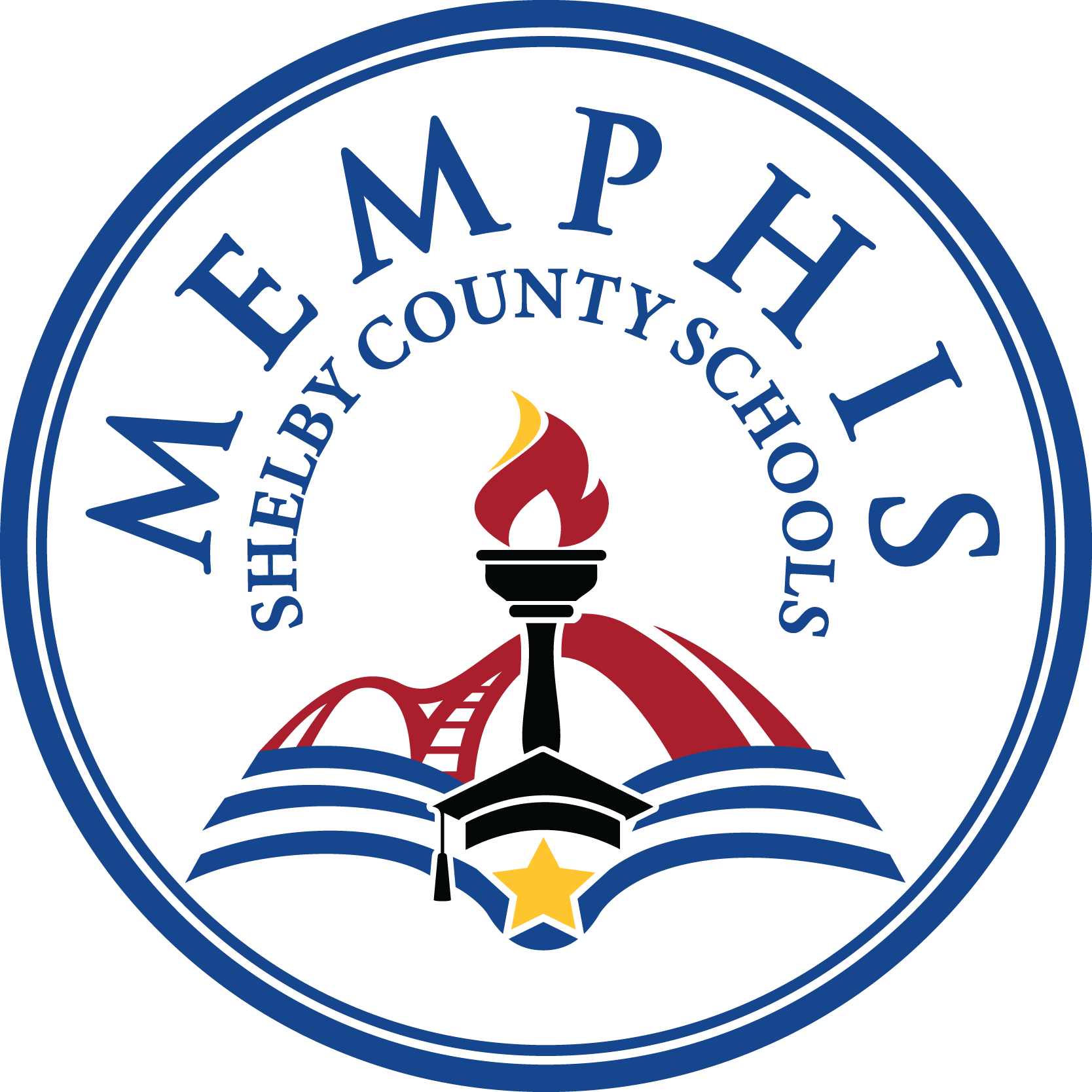 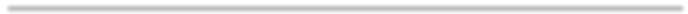 Kindergarten Teachers, In our efforts to keep instruction aligned with the TN Standards and the curriculum used to address the standards, there have been changes made to the Kindergarten Report Card Handbook for the 2022-2023 school year. These changes will be evident both in the curriculum maps and when the skills are assessed for the report card.  This document has been divided into two sections as follows:Section 1: MathematicsSection 2: English Language ArtsIf you have any questions, please direct them to Tressa Jones for mathematics, jonestb@scsk12.org or Joyce Harrison for literacy, harrisonjr@scsk12.orgINTRODUCTIONThe purpose of this document is to provide an overview of the Memphis Shelby County Kindergarten report card and how to evaluate the skills. This information will be used to assess student progress in a consistent fashion throughout the system.Teachers will use the PowerSchool grade book to enter grades. The markings will be “M “for mastery and “X” for non-mastery. Some skills are ongoing  and will be assessed each nine weeks. The teacher will need to refer to the MSCS Kindergarten Report Card Handbook for the assessment schedule.Additional record keeping sheets have been provided for assessing academic skills and behavioral skills, if needed. REPORT CARD MARKING KEYSkills listed under each nine weeks will be marked using the following key:M indicates mastery X indicates non-masteryASSESSMENT GUIDELINESSkills that are not mastered within the designated quarter should be retaught and reassessed with mastery as the goal.  All skills noted within a quarter should receive a rating of M or X with no exceptions. INTERIMSIn kindergarten, interims/progress reports are not required for Quarter 1 due to staggered enrollment.Skills per QuarterFrequently Asked QuestionsWhy do we need an updated kindergarten report card?The standard based Kindergarten Report Card was updated to align with the TN Standards for math and ELA as well as the curriculum used to address the standards as required by the state of Tennessee.How will kindergarten teachers know how to assess and mark each skill?Teachers are to refer to the MSCS Kindergarten Report Card Handbook.  All students should receive a M (mastery) or X (non-mastery) for all skills listed per quarter.Will all kindergarten teachers be expected to use the same assessment guidelines?Every kindergarten teacher should use the assessment guidelines provided in their MSCS Kindergarten Report Card Handbook. These guidelines will provide consistency and uniformity across our school district.Do we only teach the standards that are listed on the report card?The standards listed on the report card are to be formally assessed. All standards should be taught. The TN Standards for all subjects: English/Language Arts, Math, Science and Social Studies can be found at https://www.tn.gov/education/instruction/academic-standards.htmlAre there required skills for promotion to first grade?Please refer to the MSCS Promotion and Retention Policy, Number 5013. This policy can be found in the MSCS Policy Manual located on the MSCS web site or your school library.How will  parents be informed of the skills being assessed each nine weeks?Copies of these forms are available in the Kindergarten Report Card Handbook:Kindergarten Report Card Skills Parents can access the Kindergarten Report Card skills list by visiting the Curriculum & Instruction Department website at www.scsk12.org/ci  8.	How long does a new student need to be in my class before I issue a report card?A new student who is enrolled in your class for at least fifteen days will be assessed and issued a report card.Who is responsible for art, music, and P.E. grades?Each specialty teacher is responsible for submitting conduct grades using his/her own PowerSchool grade book.When or how often should I assess my students on these skills? It is recommended that assessment be on-going throughout the quarter, and as skills are mastered, they can be recorded on the student’s record sheet. SKILLS AND BEHAVIORS THAT SUPPORT LEARNINGSkills listed under Skills and Behaviors that Support Learning will be marked using the following key:S indicates satisfactoryN indicates improvement neededSkills and Behaviors that Support LearningAll of the skills in this section will be evaluated each nine weeks beginning with the first marking period.Section 1: Mathematics*Indicates a standard with differences between the TN State Standards numbering and/or verbiage in the Common Core Standards.Mathematics Assessment Calendar 2022-2023Assessment Guide - MathematicsNorms to remember when performing the assessment:There are 10 assessments total for all students. Modules 1, 3, 4, and 5 will have both a mid-assessment and an end assessment. Modules 2 and 6 only have an end assessment.  The assessments will be given over the span of two to three days, built into the math pacing guide. The teacher will sit beside each student one on one to promote a positive and collaborative environment.  Use the specific language of the assessment and support should be provided to assist English Language Learners. If a student is unresponsive, wait 15 seconds for a response.The assessments will provide results in two ways: anecdotal records (to show what the student said and did) as well as an indication of mastery or non mastery of each skill. Scoring Notes:Modifications have been made to the Report Card Skills to reduce and streamline skills as well as ensure the items listed on the student’s report card are in a more parent friendly format.While some of the questions will not be used for the report card, it is highly recommended all questions are administered to assess student’s developing understanding.Record what the student did and said using the space provided for each topic.Record score of mastery or non-mastery on Student Report Card Skills Checklist.  This checklist should be included in the student’s cumulative folder.If the student is able to answer and/or complete the question, the student receives a score of mastery (M).  If the student is unable to answer and or do any part of the question the student receives a score of non-mastery (X). Specific skills may have multiple questions and are outlined in the assessment.Students receiving a (X) or non-mastery must repeat that question/task set at two-week intervals.  (i.e. Small group re-teaching/one-on-one practice with those students) Record dates of re-teaching/reassessing on student record sheet. Allow students three attempts to master the question/task. Record keeping will be important and storage will be needed for the students recording sheet.  It is encouraged to store student data (anecdotal notes)  in a notebook/portfolio.  Video-taping student assessments will be helpful/not mandatory as we transition to the portfolio.  Possible uses of Assessment:Daily PlanningParent teacher conferencesGrade 1 placement 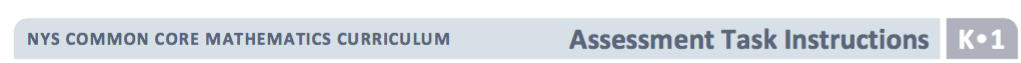 Kindergarten Mid-Module 1 Assessment (Administer after Topic D) Kindergarten End-of-Module 1 Assessment (Administer after Topic H)This may well be the students’ first assessment experience.  Assessment time is a critically important component of the student–teacher relationship.  It is especially important in the early grades to establish a positive and collaborative attitude when analyzing progress.  Sit next to the student rather than opposite, and support the student in understanding the benefits of sharing and examining her level of mastery.Please use the specific language of the assessment and, when possible, translate for non-English speakers  (this is a math rather than a language assessment).  If a student is unresponsive, wait about 15 seconds for a response.  Record the student's results in two ways:  (1) the narrative documentation after each topic set and (2) Record score of mastery or non-mastery on Student Report Card Skills Checklist.  This checklist should be included in the student’s cumulative folder.Use a stopwatch to document the elapsed time for each response.Within each assessment, there is a set of problems targeting each topic.  Each set is composed of three or four related questions.  Document what the student did and said in the narrative, and use these questions to identify student’s mastery or non-mastery.If the student is unable to answer and/or do the task you should record a score of non-mastery for that task/skill.  However, if the student is unable to use her words to tell what he/she did, do not count that against her quantitatively.  Be aware of the difference between a non-native English speaker’s and a native English speaker's ability to articulate something.  If the student asks for or needs a hint or significant support, provide either, but the score is automatically non-mastery.  This ensures that the assessment provides a true picture of what a student can do independently.House the assessments in a three-ring binder or student portfolio.  By the end of the year, there will be 10 assessments for each student.  Modules 1, 3, 4, and 5 have two assessments each, whereas Modules 2 and 6 have only one.   These assessments can be valuable for daily planning, parent conferences, and for Grade 1 teachers preparing to receive these students.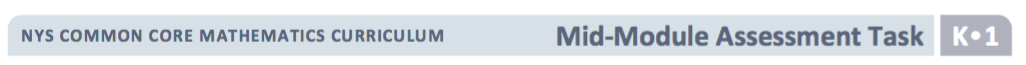 Student Name:   _________________________Topic A:  Attributes of Two Related ObjectsTime Elapsed:   	Materials:    (S) Module 1 assessment picture cards (cut out)T:	(Identify the pictures while placing them in a row before the student.)  Show me the pictures that are exactly the same.  T:	How are they exactly the same?T:	Show me something that is the same but a little different. T:	Use your words, “They are the same, but…” to tell me how the bears are different.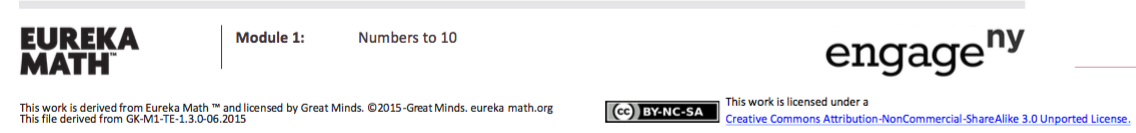 Topic B:  Classify to Make Categories and CountTime Elapsed:   	Materials:    (S) Module 1 assessment picture cards (cut out), sorting matT:	(Place all of the cards before the student.)  Please sort the pictures into two groups on your sorting mat.  (After sorting, have the student explain her reasoning.) T:	(Point to the objects that went in the backpack.)  Count the things that are in this group.  (Look for the student to answer “3” rather than “1, 2, 3.”  If the student recounts to find the answer, ask again.)Set the sort aside for the Topic D assessment.Topic C:  Numbers to 5 in Different Configurations, Math Drawings, and ExpressionsTime Elapsed:   	Materials:    (S) 10 linking cubesT:	(Put 5 loose cubes in front of the student.)  Whisper-count as you put the cubes into a line.  How many cubes are there?T:	(Move the cubes into a circle.)  How many cubes are there? T:	(Scatter the cubes.)  How many cubes are there? T:	Please show this (show 2 + 1) using your cubes.  (Have the student explain what he does.  We might expect the student to make a linking cube stick of 3 and break it into two parts.) Topic D:  The Concept of Zero and Working with Numbers 0–5Time Elapsed:   	Materials:    (S) Sort from Topic B (remove one identical bear for this assessment task so that there are 5 toys and 3 school items), numeral writing sheet.Note:  Arrange the pictures as shown to the right.  This arrangement is intended to give the student the opportunity to see 5 as 3 and some more, without recounting all.T:How many things for school do you see?  (Point to the top row.)   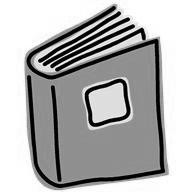 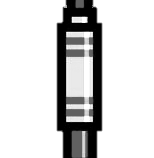 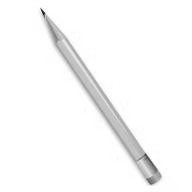 T:	(Point to the second row.)  These are things we don’t usually bring to school.  How many are in this group?  (Note if the student recounts all or determines the set of 5 using the set of 3 in any way.)  How do you know it is 5?      T:How many cats are shown here?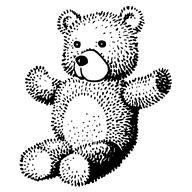 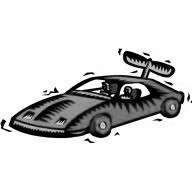 T:Write your numbers in order from 0 to 5.  (Note reversals, if any.) 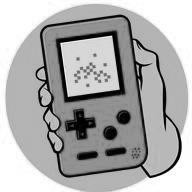 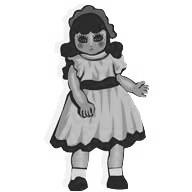 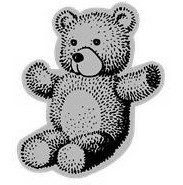 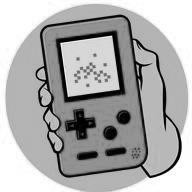 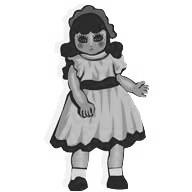 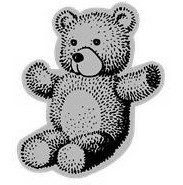 T:Write the number that tells how many toys there are. 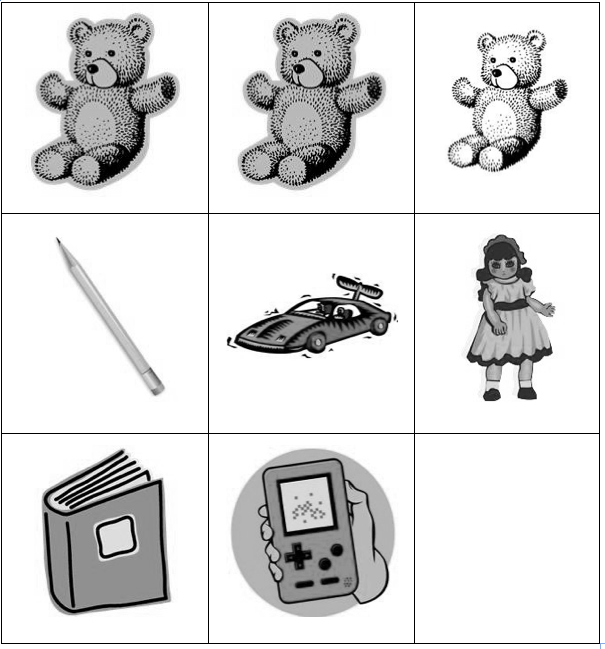 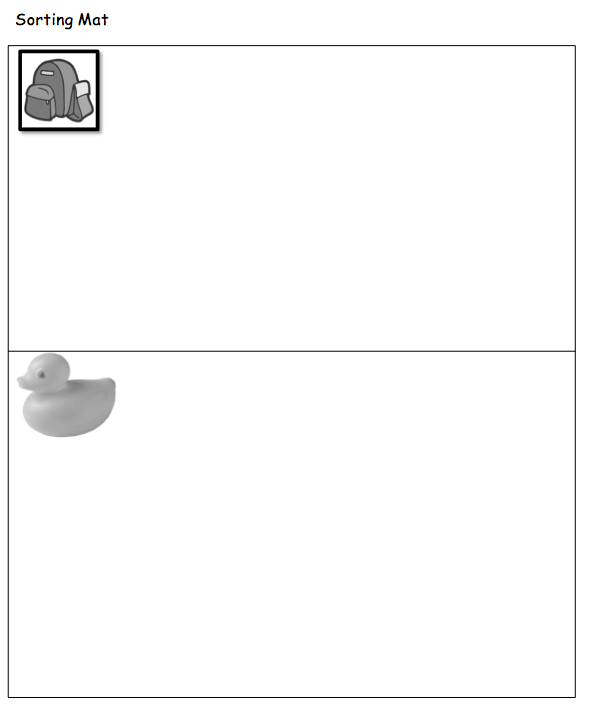 Student Name  	Numeral Writing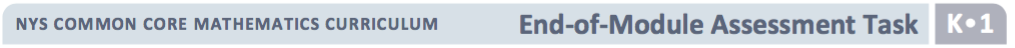 Student Name:   _________________________Topic E:  Working with Numbers 6–8 in Different ConfigurationsTime Elapsed:   	Materials:    (S) 10 linking cubes (or other familiar classroom objects)T:	Please count 6 linking cubes, and put them in a row.  (Pause.)  Write the numeral 6. T:	(Arrange 7 cubes in a circular configuration. Please count the cubes.  (Pause.)  Write the number 7. Show me the 5-group that’s hiding in this group of cubes.T:	(Arrange 8 cubes into an array of 4 and 4 How many cubes are there now?  (Pause.)  How did you know there were that many?Topic F:  Working with Numbers 9–10 in Different ConfigurationsRubric Score:	Time Elapsed:   	Materials:    (S) 12 linking cubes (or other familiar classroom objects), brown construction paper mat to show the problemT:	Now, let’s pretend these cubes are bears!  Show me this problem:  There were six bears who were eating leaves here in the woods.  (Pause.)  Three more bears came over to snack on some leaves. How many bears were eating leaves in the woods?                T:Use your words to tell me how you figured out the  problem.T:	Write the number that tells how many bears there are eating leaves.T:	Another bear came.  Show me the bears now.  How many bears is that?  Write that number. Topic G:  One More with Numbers 0–10Time Elapsed:   	Materials:    (T)  Numeral and dot cards (End of Module Assessment Task Template), 10 cubes,  T:   (Hold up the card showing 4 dots.)  Use the cubes to show me the number of cubes that is 1 more than this. ? T:	(Hold up the card showing the numeral 6.)  Use the number cards to show me the numeral that’s 1 more.  How did you learn that? T:	Put these numeral cards in order from smallest to greatest.  (Hand the students the 7, 8, and 9 cards out of order.) Topic H:  One Less with Numbers 0–10Time Elapsed:   	Materials:    (T) Numeral and dot cards (End of Module Assessment Task Template), 10 counting objects T:	(Place 10 objects in an array of two 5-groups.)  How many objects are there?  (Note how the student counts.)  Show 1 less.  Write how many you have now. T:	(Put the number cards in order from 10 to 1.  Turn over the numbers 9, 7, 5, and 2.)  Touch and tell me the hidden numbers.  Don’t turn over the cards, though! T:	(Place the 9, 7, 5, and 2 dot cards in a line out of order.)  Match the dot cards to the hidden numbers.Turn over the hidden card when you are sure you have matched it.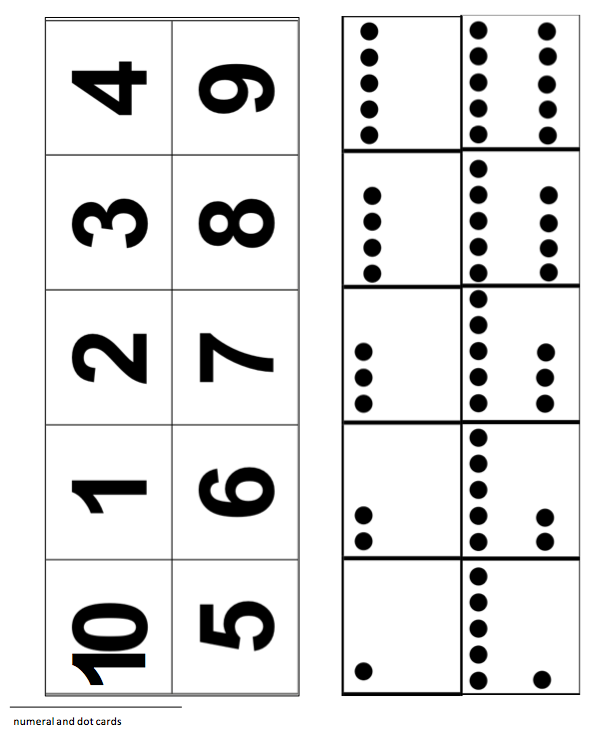 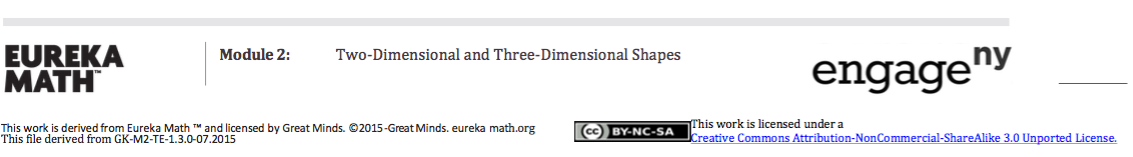 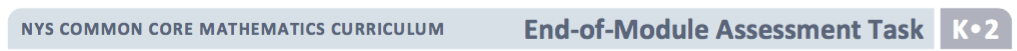 Student Name  	Topic A:  Two-Dimensional Flat ShapesTime Elapsed:   	Materials:    (S) Paper cutouts of typical triangles, squares, rectangles, hexagons, and circles; papercutouts of variant shapes and difficult distractors (see Geometry Progression, p. 6)(Hold up a rectangle.  Use different shapes for each student.)  Point to something in this room that is the same shape, and use your words to tell me all about it.  How do you know they are the same shape?(Place several typical, variant, and distracting shapes on the desk.  Be sure to include three or four triangles.)  Please put all the triangles in my hand.  How can you tell they were all triangles?(Hold up a rectangle.)  How is a triangle different from this rectangle?  How is it the same?(Place five typical shapes in front of the student.)  Put the circle next to the rectangle.  Put the square below the hexagon.  Put the triangle beside the square.Topic B:  Three-Dimensional Solid ShapesTime Elapsed:  ____________Materials:    (S) 1 cone; 3 cylinders (wooden or plastic); a variety of real solid shapes (e.g., soup can, paper towel roll, party hat, ball, dice, or an unsharpened cylindrical—not hexagonal prism—pencil) (Hand a cylinder to the student.)  Point to something in this room that is the same solid shape, and use your words to tell me all about it.(Place seven solid shapes in front of the student including three cylinders:  wooden, plastic, and realistic.)  Put all the cylinders in this box. (Show a cone.)  How is the cylinder you are holding different from this cone?  How is it the same?(Place the set of solid shapes in front of the student.)  Put the cube in front of the cylinder.  Put the sphere behind the cone.  Put the cone above the cube. Topic C:   Two-Dimensional and Three-Dimensional ShapesRubric Score:	Time Elapsed:   ________Materials:    (T/S) Set of flat and solid shapes (do not use the paper cutouts from Topic A, but rather both commercial flat shapes and classroom flat shapes, such as a piece of colored construction paper, a CD sleeve, or a name tag) Can you sort these shapes into one group of flat shapes and one group of solid shapes? Tell me about your groups.  What is the same about both groups?  What is different?Can you sort these shapes a different way?  Tell me about your new groups.  What is the same?What is different?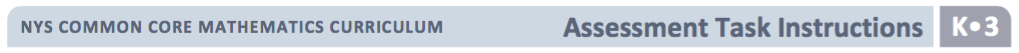 Kindergarten Mid-Module 3 Assessment (Administer after Topic D) Kindergarten End-of-Module 3 Assessment (Administer after Topic H)This may well be the students’ first assessment experience.  Assessment time is a critically important component of the student–teacher relationship.  It is especially important in the early grades to establish a positive and collaborative attitude when analyzing progress.  Sit next to the student rather than opposite, and support the student in understanding the benefits of sharing and examining her level of mastery.Please use the specific language of the assessment and, when possible, translate for non-English speakers  (this is a math rather than a language assessment).  If a student is unresponsive, wait about 15 seconds for a response.  Record the student's results in two ways:  (1) the narrative documentation after each topic set and (2) Record score of mastery or non-mastery on Student Report Card Skills Checklist.  This checklist should be included in the student’s cumulative folder.Use a stopwatch to document the elapsed time for each response.Within each assessment, there is a set of problems targeting each topic.  Each set is composed of three or four related questions.  Document what the student did and said in the narrative, and use these questions to identify student’s mastery or non-mastery.If the student is unable to answer and/or do the task you should record a score of non-mastery for that task/skill.  However, if the student is unable to use her words to tell what he/she did, do not count that against her quantitatively.  Be aware of the difference between a non-native English speaker’s and a native English speaker's ability to articulate something.  If the student asks for or needs a hint or significant support, provide either, but the score is automatically non-mastery.  This ensures that the assessment provides a true picture of what a student can do independently.House the assessments in a three-ring binder or student portfolio.  By the end of the year, there will be 10 assessments for each student.  Modules 1, 3, 4, and 5 have two assessments each, whereas Modules 2 and 6 have only one.   These assessments can be valuable for daily planning, parent conferences, and for Grade 1 teachers preparing to receive these students.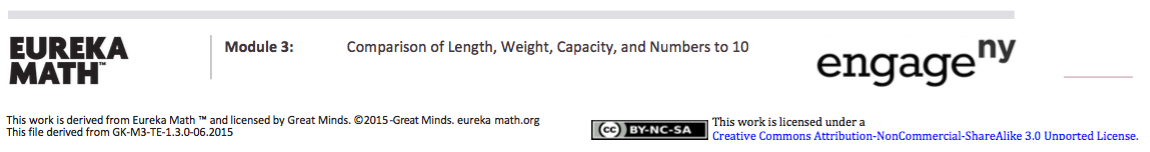 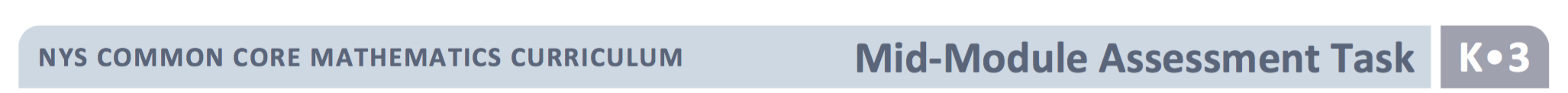 Student Name:___________________Topic A:  Comparison of Length and HeightTime Elapsed:   	Materials:    (S) 6- and 9-inch pieces of string Cover strings so each string has 3 inches exposed from a piece of paper.  Let pieces be parallel to each other. Each piece of string is hiding under the paper.  Can we tell which one is longer?  Why or why not?(Uncover them.)  Compare this string to this string.  Use the words longer than.Move the strings so that they line up on one end.Compare these strings now.  Use the words shorter than.When we use the words longer than or shorter than, what are we comparing?Topic B:  Comparison of Length and Height of Linking Cube Sticks Within 10Time Elapsed:   	Materials:    (S) Two linking cube sticks of 5 and one linking cube stick of 7, 9-inch piece of string (Present a 5-stick and the 7-stick.)  Compare the length of these two sticks.  Use the words longer than.Compare the length of one 5-stick to the length of this string.  (Show the 9-inch string from Topic A.) Use the words shorter than.Break this 5-stick into two parts.  Compare the length of this 5-stick (hand student another 5-stick) to the length of the two sticks you are holding now.Topic C:  Comparison of WeightTime Elapsed:   	Materials:    (S) Balance scale, pennies, centimeter cubes, 1 light book, 1 heavy book, 1 markerCompare the weight of this book to the weight of this book.  Use the words heavier than. Put the scissors and the ruler on the balance scale.  Use the words lighter than to compare their weights.Use the scale to show how many cubes are the same weight as the marker.  How many cubes are the same weight as the marker?Use the scale to show how many pennies are the same weight as the marker.  How many pennies are the same weight as the marker?  Tell me anything else you notice.When we use the words lighter than or heavier than, what are we comparing?Topic D:  Comparison of VolumeTime Elapsed:   	Materials:    (S) 1 small container (⅛ cup), 1 plastic cup with ½ cup of rice in it, 1 small bowl filled with rice, tub for pouring rice from bowl into cupCompare the capacity of this bowl and this cup. Use the words more than.  (The student may want to pour to assess or will simply observe to make the comparison.)How many small containers of rice hold the same amount of rice as this large container? (Watch to see what the student does. Ask the student to use the small container to prove his or her answer if the container is not used without prompting.)When we just used the words more than or less than, what were we comparing?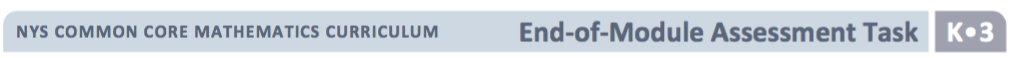 Student Name   	Topic E:  Are There Enough?Time Elapsed:   	Materials:    (T) 7 spoons, 8 bowls, 6 1 inch × 1 inch squares, 1 2 inch × 3 inch square piece of paperIs there enough space on this paper for all these squares?  Show me how you know. Are there enough spoons for the bowls?  Show me how you know. Use the words more than to compare the spoons and bowls.Use the words less than to compare the spoons and bowls.Topic F:  Comparison of Sets Within 10Time Elapsed:   	Materials:    (S) 1 set of 6 linking cubes, 1 set of 4 linking cubes, additional linking cubesWhich set has more cubes?  (Show the set of 6 cubes and the set of 4 cubes.)Make a set that has the same number of cubes as this one.  (Present the set with 4 cubes.)  Tell me what you are doing. Make a set that has 1 more cube than this set.  (Present the set with 6 cubes.) Make a set that has 1 less cube than this set.  (Present a set with 10 cubes.) Topic G:  Comparison of NumeralsTime Elapsed:   	Materials:    (T) 12 loose linking cubes(Present a set with 7 cubes and a set with 5 cubes.)  Put these objects in lines to match and compare them. Which number is more?  Less?(Write the numerals 8 and 4.)  Use the words more than to compare these two numerals.Topic H:  Clarification of Measurable AttributesTime Elapsed:   	Materials:    (T) Empty juice box with the top cut off, cup full of rice, linking cube stick of 7, balance scale, many additional cubes, student scissors, tub for pouring rice from cup to juice boxCompare the length of this juice box to the length of this stick.  Use your words.Compare the weight of this juice box to the weight of this pair of scissors.  Use your words.Compare the weight of this juice box to the weight of the cubes.  How many cubes weigh the same as the juice box?  Use your words.  (If the student does not use the balance scale but makes a thoughtful guess, encourage use of the scale to confirm the estimate.)Compare the capacity of this juice box to this cup.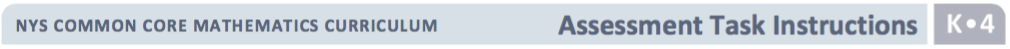 Kindergarten Mid-Module 4 Assessment (Administer after Topic D) Kindergarten End-of-Module 4 Assessment (Administer after Topic H)This may well be the students’ first assessment experience.  Assessment time is a critically important component of the student–teacher relationship.  It is especially important in the early grades to establish a positive and collaborative attitude when analyzing progress.  Sit next to the student rather than opposite, and support the student in understanding the benefits of sharing and examining her level of mastery.Please use the specific language of the assessment and, when possible, translate for non-English speakers  (this is a math rather than a language assessment).  If a student is unresponsive, wait about 15 seconds for a response.  Record the student's results in two ways:  (1) the narrative documentation after each topic set and (2) Record score of mastery or non-mastery on Student Report Card Skills Checklist.  This checklist should be included in the student’s cumulative folder.Use a stopwatch to document the elapsed time for each response.Within each assessment, there is a set of problems targeting each topic.  Each set is composed of three or four related questions.  Document what the student did and said in the narrative, and use these questions to identify student’s mastery or non-mastery.If the student is unable to answer and/or do the task you should record a score of non-mastery for that task/skill.  However, if the student is unable to use her words to tell what he/she did, do not count that against her quantitatively.  Be aware of the difference between a non-native English speaker’s and a native English speaker's ability to articulate something.  If the student asks for or needs a hint or significant support, provide either, but the score is automatically non-mastery.  This ensures that the assessment provides a true picture of what a student can do independently.House the assessments in a three-ring binder or student portfolio.  By the end of the year, there will be 10 assessments for each student.  Modules 1, 3, 4, and 5 have two assessments each, whereas Modules 2 and 6 have only one.   These assessments can be valuable for daily planning, parent conferences, and for Grade 1 teachers preparing to receive these students.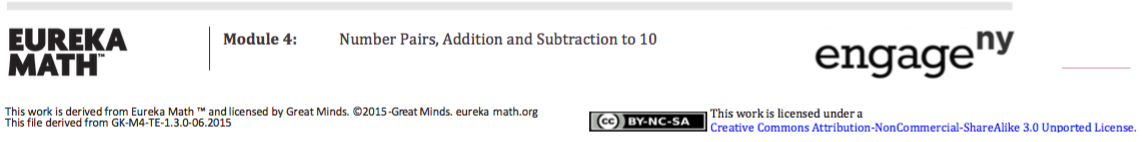 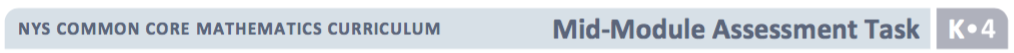 Student Name   	Topic A: Compositions and Decompositions of 2, 3, 4, and 5Time Elapsed:   	Materials:    (S) Number bond mat in a personal white board, tub of loose linking cubes, 4 plastic toy animals. T:	(Put 4 toy animals in the whole’s place on the number bond.  Orient the whole toward the top. Tell me a story about part of the animals going here (point to part of the number bond) and part of the animals going here (point to the other part of the number bond).  Move the animals as you tell your story. T:	(Turn the number bond mat so that the parts are on top.  Put 3 connected linking cubes and2 connected linking cubes in the parts of the number bond.)  Use these linking cubes (present the tub) to complete this number bond.  (Students should put 5 linking cubes into the whole’s place.)T:	Replace your cubes with numbers.Topic B:  Decompositions of 6, 7, and 8 into Number PairsTime Elapsed:   	Materials:    (S) Two 5-sticks of same-colored linking cubes, number bond mat in personal white board, tub of loose linking cubesT:	(Put a 5-stick of the same-colored linking cubes and a tub of loose same-colored linking cubes in front of the student.)  Show me 6 with the cubes.  Show me 6 fingers the Math Way.T:	(Place the tub of loose linking cubes, two 5-sticks, and the number bond mat in front of the student.)  Use the cubes to show me a number bond for 7.T:	(Put the number bond in a different orientation.  Write 8 in the whole of the number bond in front of the student.  Be sure that linking cubes are accessible so that the student may use linking cubes or drawings as support if needed.)  Use your marker to complete this number bond.  (Note how the student strategizes to solve the problem.  What is she using to decompose 8, e.g., mental math, cubes, fingers, drawings?  How does she know the quantities for each part:  subitizing, counting all, counting on, etc.?) Topic C:  Addition with Totals of 6, 7, and 8      Time Elapsed:   	Materials:    (S) Personal white board, story problem Templates 1–3, 10 linking cubes (5 red and 5 blue) T:	(Place Template 1 in front of the student, and give him the unconnected linking cubes.)  Listen to  my story, and watch as I record what I say.  Use the cubes to help you remember my story.  I had      6 cubes.  2 were red, and 4 were blue.  (Write 6 = 2 + 4 on the white board while talking.)  Tell me what the 6 is telling about in my story.  Tell me what the 2 is telling about in my story.  Tell me what the 4 is telling about in my story.T:	(Place Template 2 in front of the student.)  Listen to my story, and use the cubes to help you remember the numbers.  There were 5 white puppies and 3 brown puppies in the yard.  How many puppies were in the yard?  (Write	+	=	on the personal white board.)  Write the  numbers in the addition sentence that match this story.T:	(Place Template 3 in front of the student.)  Listen to my story, and use the cubes to help you remember the numbers.  Jacob has 7 toy cars.  He puts some on the shelf and the rest in his toy box.  How many could be in each place?  Write an addition sentence that matches your story.Topic D:  Subtraction from Numbers to 8  Time Elapsed:   	Materials:    (S) Personal white board, story problem Templates 2–4, 10 red linking cubesT:	(Place Template 4 in front of the student in the personal white board.)  Listen to my story, and watch as I record what I say.  Use the cubes to help you remember my story.  I had 7 cubes.  A boy came and took 2 away.  (Cross out 2 cubes, and write 7 – 2 = 5 below the cubes.)  Tell me what the 7 is telling about in my story.  Tell me what the 2 is telling about in my story.  Tell me what the 5 is telling about in my story.T:	(Place Template 2 in front of the student.)  Listen to my story, and use the cubes to help you remember the numbers.  There were 8 puppies in the yard.  5 went into the doghouse.  How many puppies were still in the yard?  (Write	– ___ = ___ on the board.)  Write the numbers in the subtraction sentence to match this story.T:	(Place Template 3 in front of the student.)  Listen to my story, and use the cubes to help you remember the numbers.  Jacob has 7 toy cars.  He puts 4 cars away in his toy box.  How many cars is Jacob still playing with?  Write a subtraction sentence that matches this story.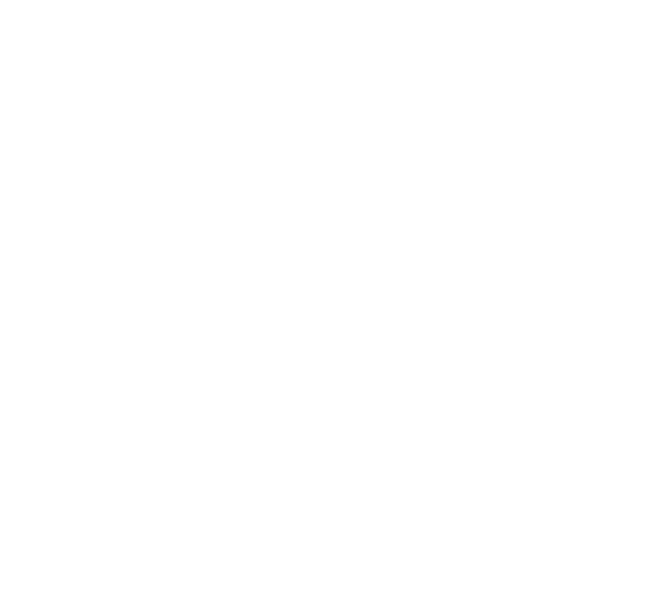 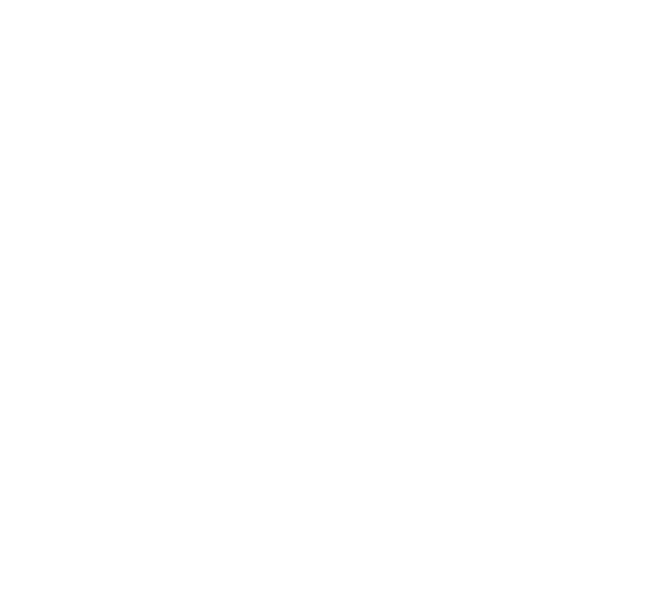 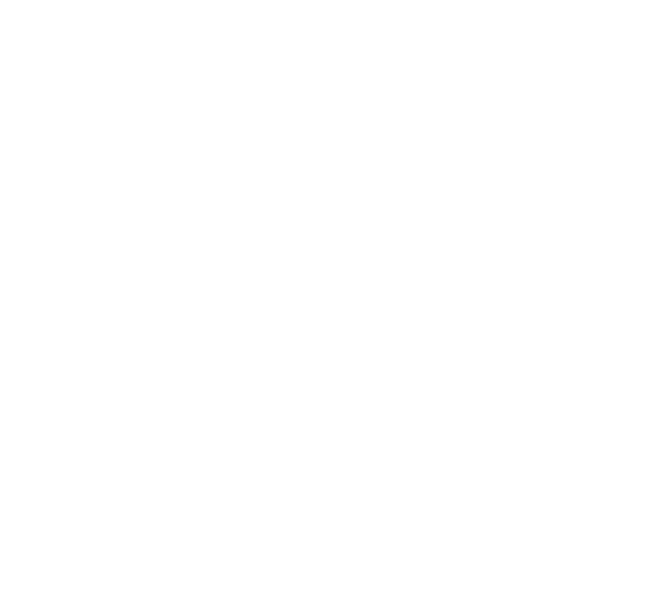 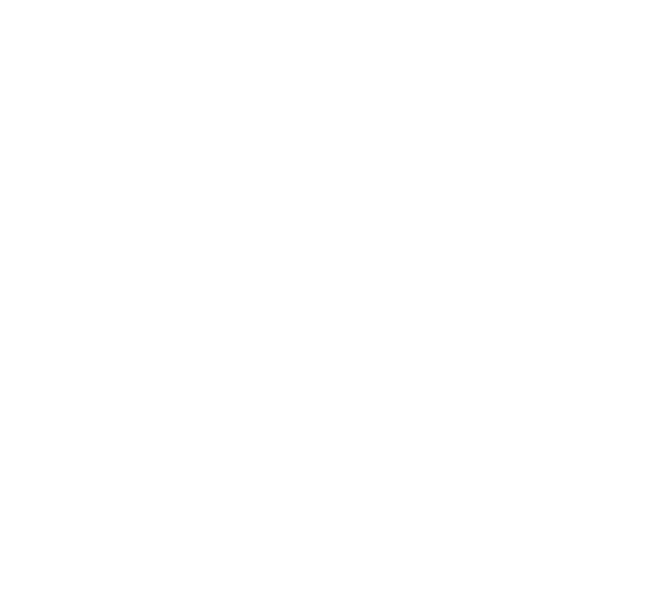 Template 1Template 2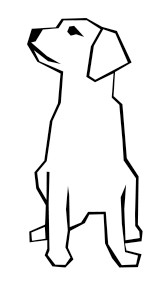 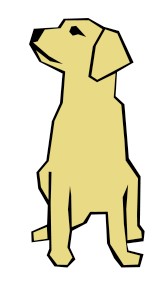 Template 3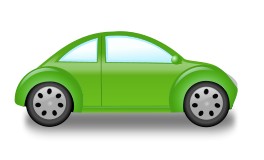 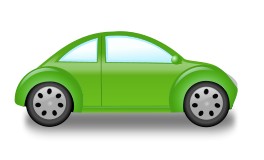 Template 4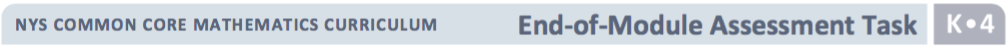 Student Name   	Topic E:  Decompositions of 9 and 10 into Number PairsTime Elapsed:   	Materials:    (S) Personal white board, number bond mat, 10 loose cubes, 2 pieces of construction paperT:	(Put the number bond mat in the personal white board, and write 10 in the whole’s place.)  Use your marker to complete this number bond.T:	Anya’s friends brought her 9 presents.  They put some of the presents on one table and the rest on the other table.  (Place the two pieces of construction paper in front of the student to represent each table.)  Use the cubes to show me how Anya’s presents could look.  Now, draw a number  bond about Anya’s presents. Topic F:  Addition with Totals of 9 and 10      Time Elapsed:   	Materials:    (S) Personal white board, 9 dots (Template 1), cars (Template 2), flowers (Template 3), 10 linking cubes T:	(Show Template 1 to the student, and write 9 =_+_on the personal white board.)  Look at the 5-group dots.  How can the dots help you fill in the blanks of the equation?  Fill in the blanks.T:	(Place Template 2 in front of the student.) Listen to my story, and use the cubes to help you remember the numbers. There were 6 orange cars in the parking lot. 4 green cars drove in. How many cars are in the parking lot now? (Write ___ + ___ = ___ on the board.) Write the numbers in the addition sentence to match the story. T:	(Place Template 3 in front of the student.)  Listen to my story, and use the cubes to help you remember the numbers.  There were 10 flowers.  8 of them were red, and 2 of them were blue. Write an addition sentence that matches this story.Topic G:  Subtraction from 9 and 10 Time Elapsed:   	Materials:    (S) 10 linking cube stick (5 cubes one color, 5 cubes a different color), 9 crayons, brown paper bag, personal white board, paper, and pencilT:	(Give the student a piece of paper and a pencil.)  Listen to my story, and watch what I do.  When I’m finished, you are going to record what you hear and see on your paper.  You can use a drawing or a subtraction sentence.  I have 9 crayons.  I’m going to put 1 in this paper bag.  How many crayons are left?T:	(Give the student the 10-stick of linking cubes.)  How many cubes?  Break off some cubes, and put them on the table.  How many did you break off?  How many are still in your hand?  (As the student tells you how many cubes, write ___ – ___ = ___ on the personal white board.)  Write the numbers in the blanks that tell what you did with the linking cubes. T:	(Connect the cubes, and erase the board.  Place both items in front of the student.)  Break off a different number this time, and record your work by writing a subtraction sentence.Topic H:  Patterns with Adding 0 and 1 and Making 10 Materials:    (S) 9 dots (Template 1), number sentences (Template 4), linking cubes, personal white boardT:	(Place 5 loose linking cubes of the same color in front of the student.)  Count and put the cubes together.  How many cubes are there?  Take zero cubes away.  How many cubes are left?  Put zero cubes on your stick.  How many cubes are there in all?T:	(Student is still holding his 5-stick from the previous question.  Put 5 loose linking cubes of different colors in front of the student.)  Put 1 more cube on your stick.  How many cubes are there?  Put 1 more cube on your stick.  How many cubes now?T:	(Place Template 4 in front of the student.  Listen to my story.  Hold up the equation that matches my story.  5 fish were swimming in a pond.  Then, 3 frogs jumped in the pond.  Now, there are 8 animals in the pond.  Which equation matches my story?Listen to some more.  There were 8 animals in the pond.  The 3 frogs jumped out and went home. Now, there are 5 animals in the pond.  Which equation matches my story?T:	(Put Template 1 in front of the student. How many more does 9 need to be 10?  Write an equation that shows how many 9 needs to make 10.T:	(Give the student the personal white board and marker.)  Draw the number 7 using a 5-group.  How many more does 7 need to make 10?  Write an equation that shows how many 7 needs to make 10.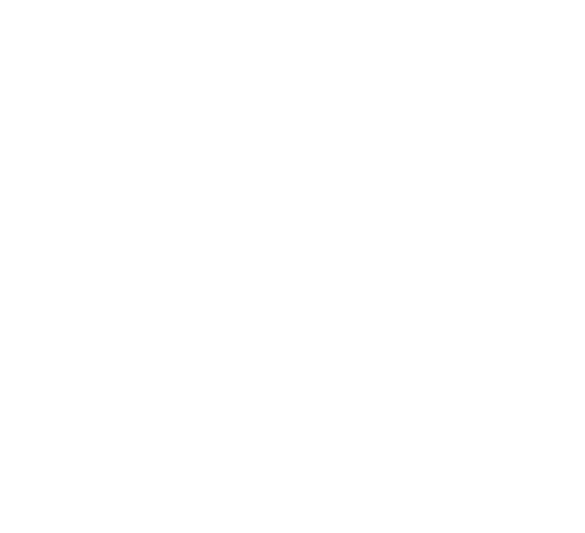 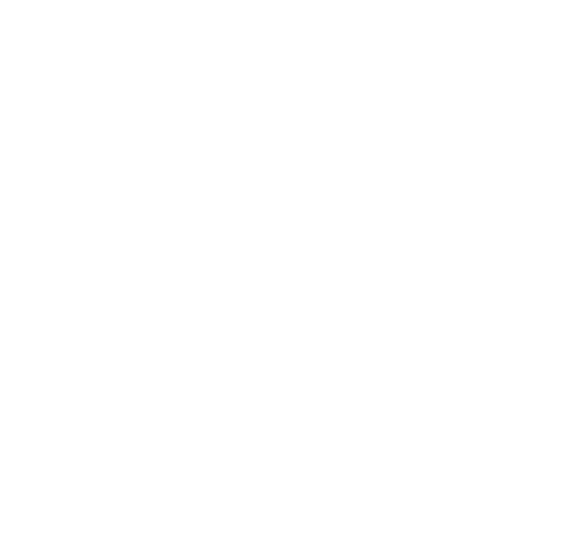 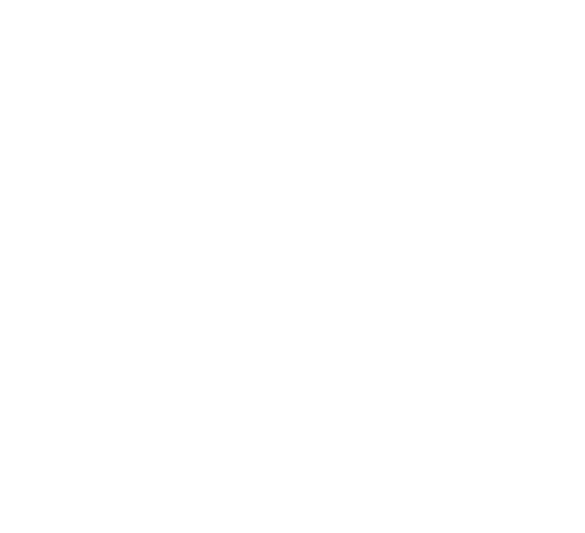 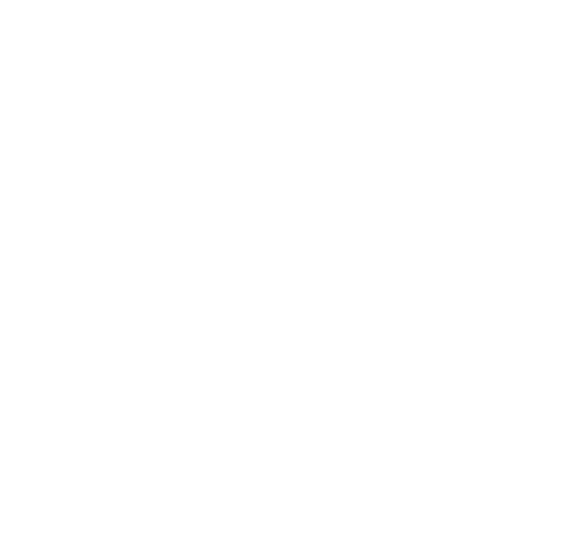 Template 1Template 2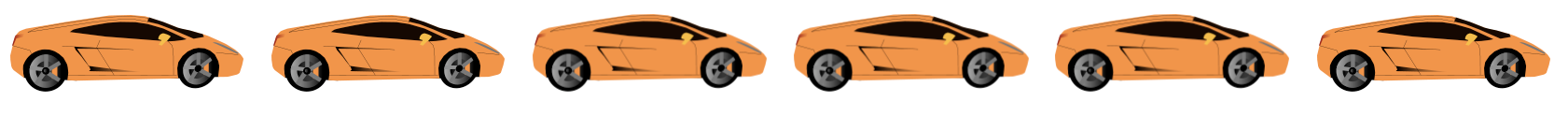 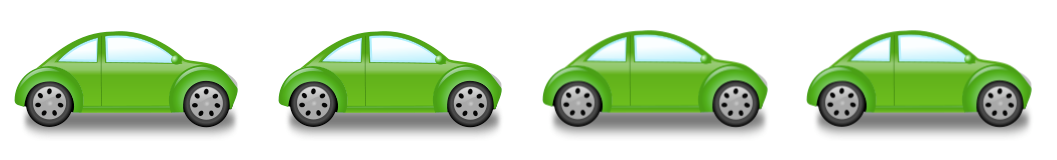 Template 3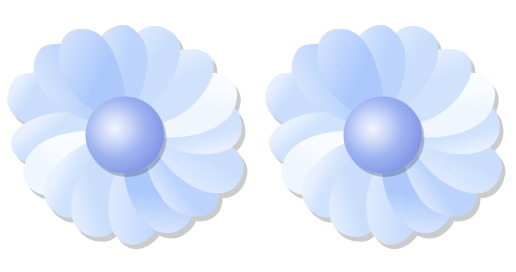 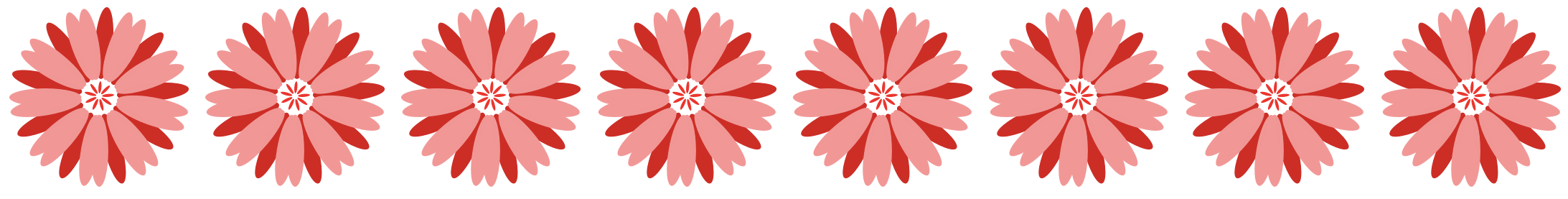 Template 4        5 + 3 = 8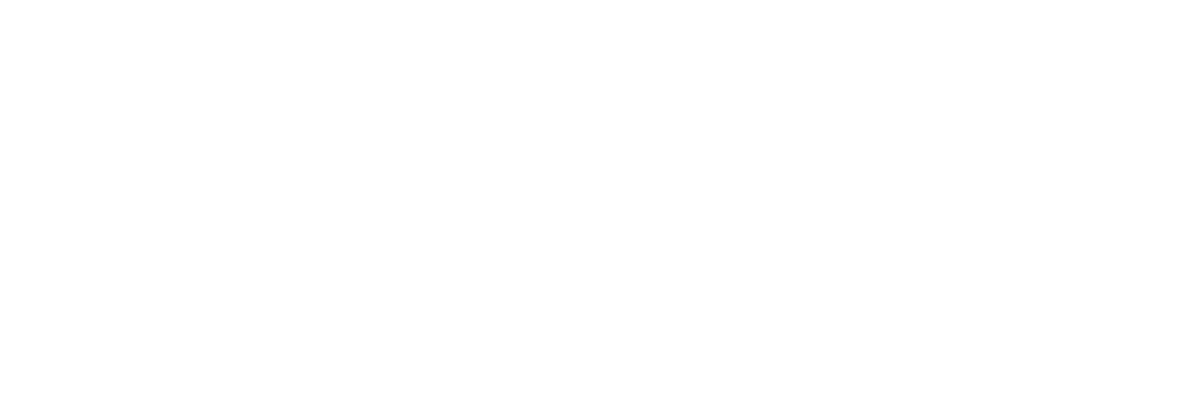 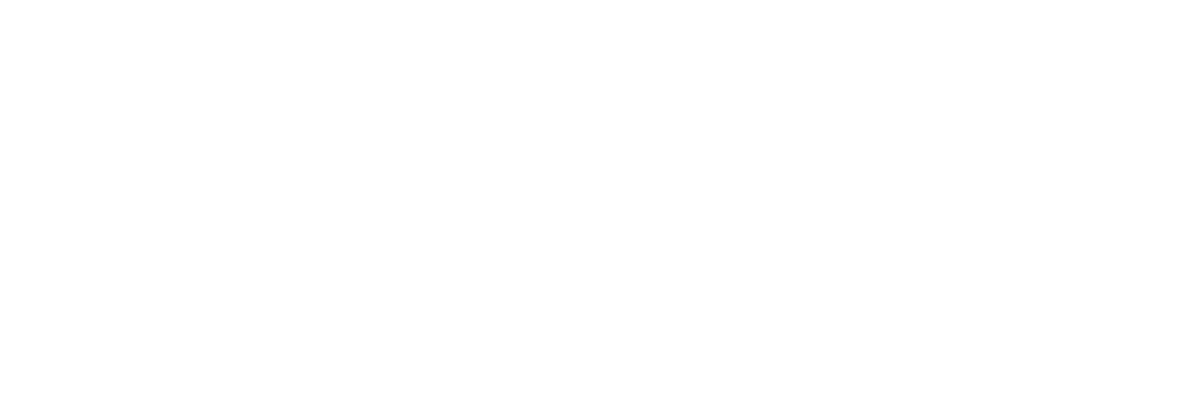 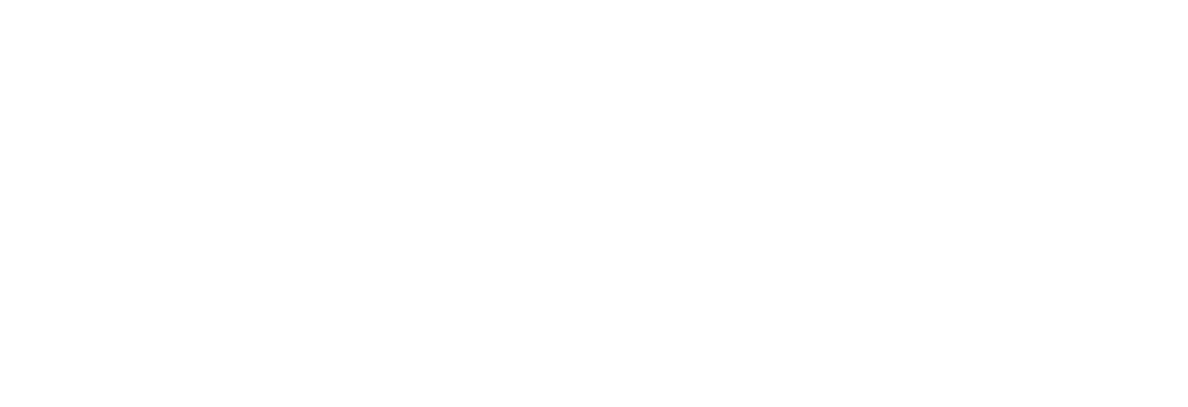 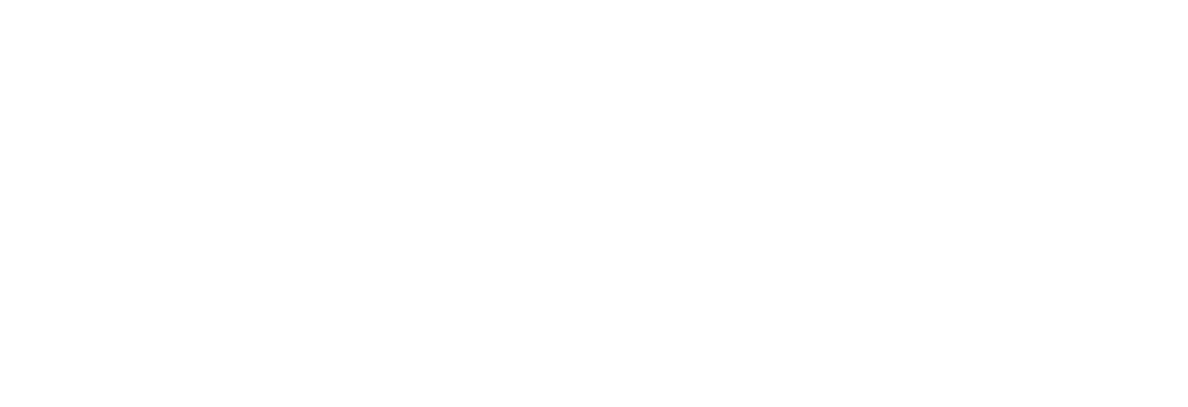           8 –	3=5        5 –	3=2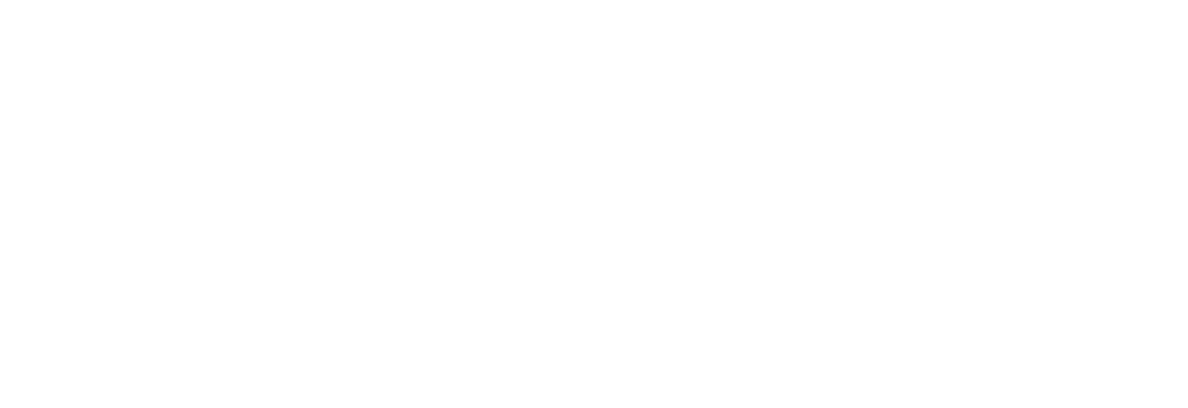 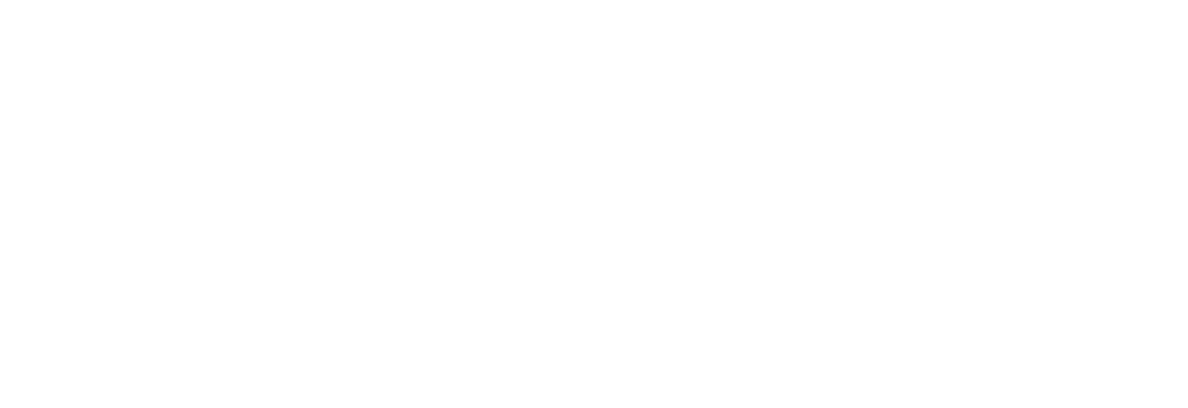 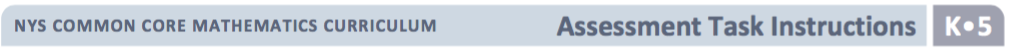 Kindergarten Mid-Module 5 Assessment (Administer after Topic C) Kindergarten End-of-Module 5 Assessment (Administer after Topic E)This may well be the students’ first assessment experience.  Assessment time is a critically important component of the student–teacher relationship.  It is especially important in the early grades to establish a positive and collaborative attitude when analyzing progress.  Sit next to the student rather than opposite, and support the student in understanding the benefits of sharing and examining her level of mastery.Please use the specific language of the assessment and, when possible, translate for non-English speakers  (this is a math rather than a language assessment).  If a student is unresponsive, wait about 15 seconds for a response.  Record the student's results in two ways:  (1) the narrative documentation after each topic set and (2) Record score of mastery or non-mastery on Student Report Card Skills Checklist.  This checklist should be included in the student’s cumulative folder.Use a stopwatch to document the elapsed time for each response.Within each assessment, there is a set of problems targeting each topic.  Each set is composed of three or four related questions.  Document what the student did and said in the narrative, and use these questions to identify student’s mastery or non-mastery.If the student is unable to answer and/or do the task you should record a score of non-mastery for that task/skill.  However, if the student is unable to use her words to tell what he/she did, do not count that against her quantitatively.  Be aware of the difference between a non-native English speaker’s and a native English speaker's ability to articulate something.  If the student asks for or needs a hint or significant support, provide either, but the score is automatically non-mastery.  This ensures that the assessment provides a true picture of what a student can do independently.House the assessments in a three-ring binder or student portfolio.  By the end of the year, there will be 10 assessments for each student.  Modules 1, 3, 4, and 5 have two assessments each, whereas Modules 2 and 6 have only one.   These assessments can be valuable for daily planning, parent conferences, and for Grade 1 teachers preparing to receive these students.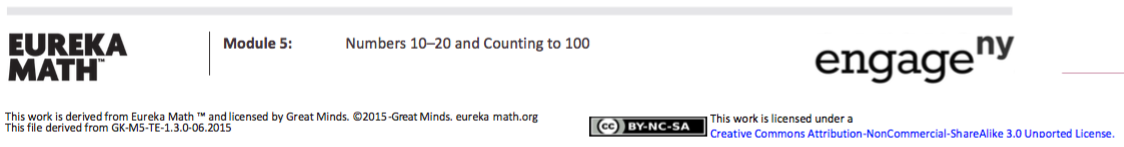 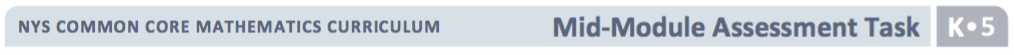 Student Name   	Topic A:  Count 10 Ones and Some OnesTime Elapsed    	Materials:    (S) 19 loose straws (or another set of objects in the classroom)	 T:	Count 10 straws into a pile.  Whisper while you count so I can hear you. T:	Count 6 more straws into a different pile.T:	Count 10 straws and 6 more straws the Say Ten way.  (Pause.)  How many straws do you have? (If the student says the number the Say Ten way, ask the student to also say it the regular way.)Topic B:  Compose Numbers 11–20 from 10 Ones and Some Ones; Represent and Write Teen NumbersTime Elapsed    	Materials:    (S) 19 cubes, work mat, marker, Hide Zero cards: 1 Hide Zero 10 card (Lesson 6 Template 2) and 5-group cards 1–9 (Lesson 1 Fluency Template 2)T:	(Show the numeral 13.)  Move this many cubes onto your work mat. T:	Use the Hide Zero cards to show the number of cubes on your work mat. T:	Hand me the cubes that the 1 is telling us about.  (Point to the 1 of 13 on the numeral 13.) T:	(Put 3 more cubes.)  This is 16 cubes.  Please write the number 16 on your work mat.Topic C:  Decompose Numbers 11–20, and Count to Answer “How Many?” Questions in Varied ConfigurationsTime Elapsed    	Materials:  (S) 19 cubes T:	(Set out 15 cubes in a scattered configuration.)  Count 12 cubes into a straight line.  (Pause.) How many cubes are there counting the regular way?  The Say Ten way?T:	Move the cubes into 2 rows.How many cubes are there?  (Assessing for conservation.)Please show me how you count these cubes that are now in rows. T:	Move the cubes into a circle.How many cubes are there?  (Assessing for conservation.)Please show me how to count these cubes that are now in a circle. T:	Put one more cube in your circle.  How many cubes do you have now? K.MD.B.3 – Identify the penny, nickel, dime, and quarter and recognize the value of each. This is not included in the Eureka Assessment.  Materials needed: 1 penny, 1 nickel, 1 quarter Please provide a coin for students to identify and state the value of each for this portion of the assessment:1. T:  Set a penny in front of the student.   Can you tell me the name of this coin?  What is the value of this coin?2. T:  Set a quarter in front of the student.   Can you tell me the name of this coin?  What is the value of this coin?3. T:  Set a nickel in front of the student.   Can you tell me the name of this coin?  What is the value of this coin?4. T:  Set a dime in front of the student.   Can you tell me the name of this coin?  What is the value of this coin?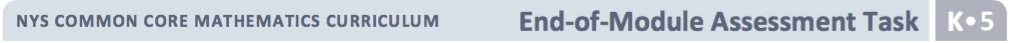 Student Name: __________________Topic D:  Extend the Say Ten and Regular Count Sequence to 100  Time Elapsed    	Materials:    (T) 10 small 10-frame cards (Lesson 15 Template 2)Set out the 10-frame cards.T:	(Set out two 10-frame cards.)  How many dots are on these cards?  Touch and count each dot the regular way.  Whisper while you count so I can hear you.T:	Please count the dots from 11 to 20 the Say Ten way. T:	Please count by 10s to 100 the Say Ten way.T:	Please count by 10s to 100 the regular way.T:     Please count by 5’s the regular way.T:     Please count backwards from 10 by ones.T:	Start at 28.  Count up by 1s and stop at 32 the regular way.  (If the student is unable to do this, try 8 through 12, then 18 through 22.Topic E:  Represent and Apply Compositions and Decompositions of Teen NumbersTime Elapsed    	Materials:    (S) 17 centimeter cubes, number bond (Lesson 7 Template) within a personal white board, eraser T:	(Set out 17 cubes.)  How many cubes are there?  (Note the arrangement in which the student counts.  If the student does not arrange cubes into a straight line or array, do so for the student.)T:	Separate 10 cubes into a group.T:	Write 17 as a number bond on your personal white board using 10 ones as one of the parts.  (Be sure to have students write the numerals.)T:	(Write 17 = _____ + ______.)  Make an addition sentence to match your number bond. T:How are your number bond and your addition sentence the same?Topic FL:  Fluently add and subtract within 10.Materials: Personal whiteboard, dry erase markers.  T: Project the following number sentences:5 + 5 =______7 + 3 = ______2 + 3 = _______      6 – 3 = _______     ______ = 8 – 4     9 – 4 = _________     ______ = 8 + 0    7 – 2 = _______    3 + 4 = _________    8 – 1 = _________Students will write their answers on their white board.  Please consider this is a fluency standard and students should be able to answer using mental math.  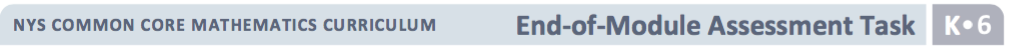 Student Name   	Topic A:  Building and Drawing Flat and Solid ShapesTime Elapsed:  ___________Materials: (S) 1 set of four 3" straws, 1 set of four 5" straws (separated by length for the student), small clay balls for connectors, 5 real-world items with familiar shapes (e.g., book, clock, including a square and rectangle), pattern block shapes (Template 1) (Place all straws and formed clay connecting balls in front of the student.)  Build a square.(Place solid shapes in front of the student.)  Choose one object that has the shape you just built.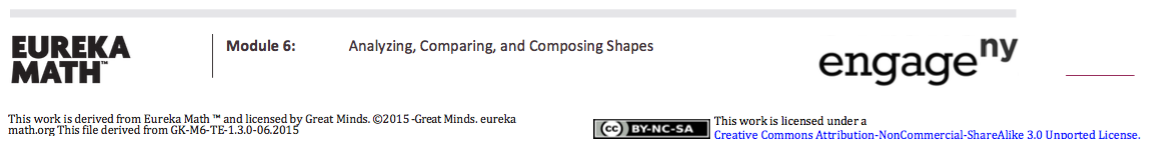 Topic B: Composing and Decomposing ShapesTime Elapsed:  ____________Materials:    (S) Pattern blocks, 2 right triangles (Template 2), 3-piece square puzzle (Template 3, cut into 3 pieces), puzzle template (Template 4)  (Give the student two right triangles.)  Use these triangles to make a rectangle.(Give the student the 3-piece paper square puzzle disassembled.)  This was a square.  Then, I cut it into three pieces.  Can you put it together so it makes a square again?Template 1pattern block shapesTemplate 22 right trianglesTemplate 3Template 4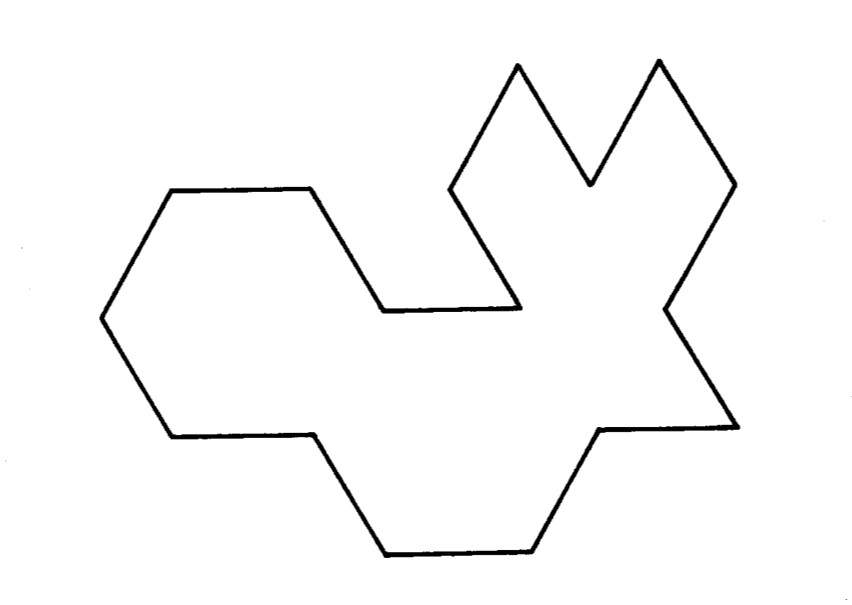                            Student Name: _________________________      Teacher: _______________________Section 2: English Language Arts 2022-2023 ELA Kindergarten Report Card Skills per Quarter2022-2023 Planning Draft  ELA Kindergarten Report Card Skills Curriculum Key*When reading to kindergarten students, teachers should continuously engage them in a review of the front/back covers, title, author and illustrator.**Teachers should continuously support and require students to practice writing their names especially when submitting assignments. Noteworthy:While most skills are assessed via the Kindergarten Handbook during the quarter in which it is taught, some skills are assessed after the quarter in which they are taught.  In these instances, this was done to give the students more time to become secure with the skill.Skills that are not mastered within the designated quarter should be retaught and reassessed with mastery as the goal.  2022-2023 ELA Kindergarten Report Card Skills Individual Student ReportKey:  Mastered (M)                      Non-Mastery (X)Student Name: _______________________________________________________________Teacher: ________________________________*In PowerSchool teachers must indicate a rating of an M (mastery) or an X (non-mastery) for each skill listed per quarter.  First Nine-Week SkillsREADING1._______Identify book elements: Hand a book to the student incorrectly. The student will demonstrate knowledge by responding to the following statements/questions.  (100% accuracy without assistance or prompts) 	“Show me how to hold the book correctly.”  	“Show me the front cover of the book.” 	“Show me the back cover of the book.” 	“Show me the title page of the book.”2. _______Use nouns. Students will identify nouns in the picture.  (see below)Which picture do you like the most? Is it a person, place, animal, thing? Look at the picture, can you tell me 2 more nouns. Remember a noun is a person, place, animal, or thing?  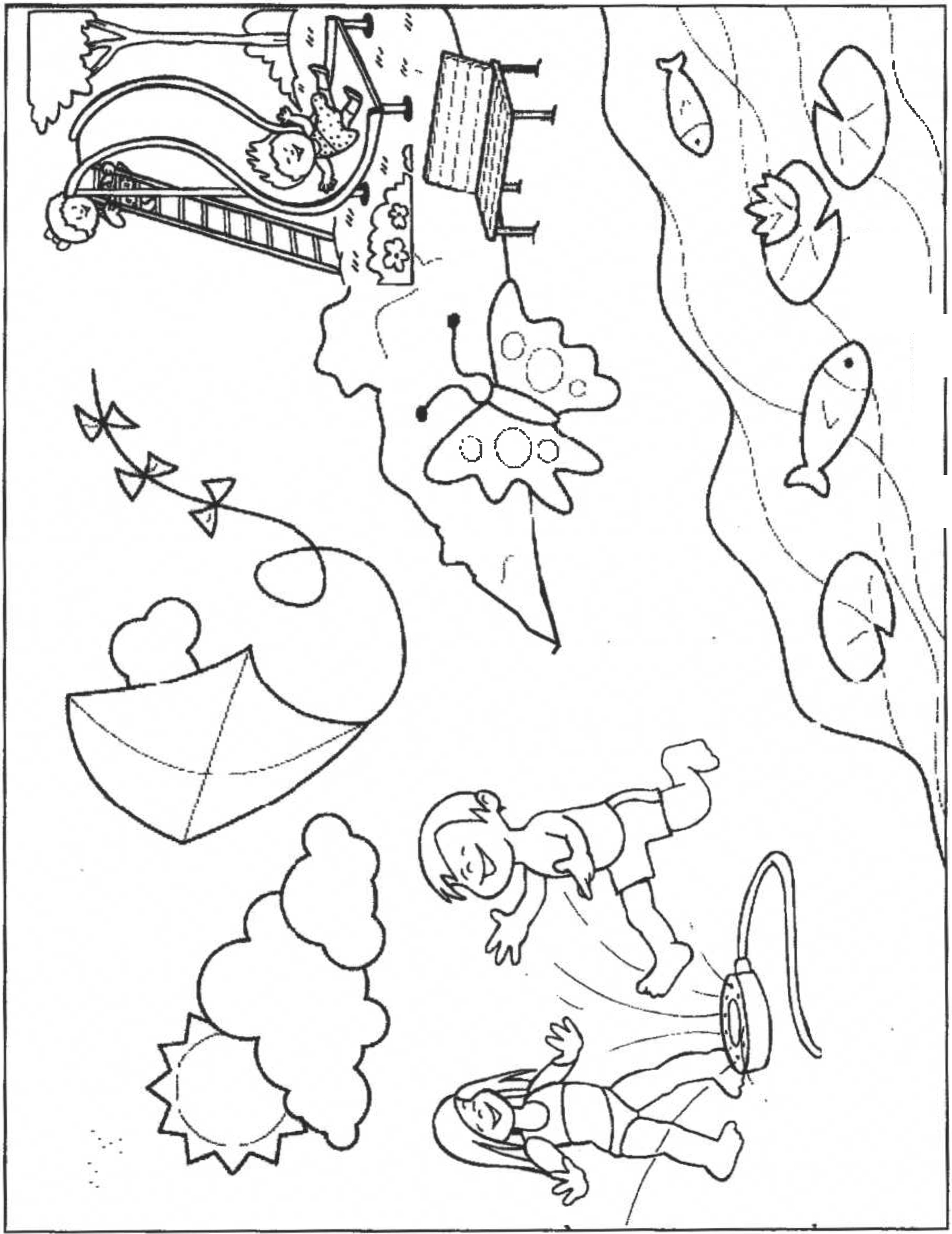 First Nine-Week SkillsFoundational Skills3. _______Recognize and name 5 uppercase letters in random order: (use lettercards on pp.98-99)M         A        S         P      T4. _______Recognize and name 5 lowercase letters in random order: (use lettercards on pp.100-101)    m        a        s         p         t        5. _______Identifies letter sounds: The student will orally identify upper and lower-case letter sounds. The student must provide both the short and long sounds for the vowel a. When the student responds with a vowel sound, the teacher will ask:  "What other sound does this letter make?" No picture cards will   be used.  (100% accuracy without assistance or prompts)First Nine Weeks Cont.6. _______Read sight words. (6 out of 7) See p. 102 	I              can         	   the        	  we            	_see             a         __like   WRITING7.  ______ Writes first name. Capitalize first letter only.                      Exception will include names that are case sensitive.    (Ex. LaRhonda) 8. _______Writes the letter for each sound: Teachers will call out the sounds for the letters? m, a, s, p, t. (Accept upper or lowercase letters. The order is teacher’s choice. 100% accuracy without assistance or prompts)           Teacher will say - “In the box write the letter that makes the /m/ sound, etc.”                          /m/        /a/         /s /         /p /        /t/First Nine Weeks Cont.    9.  _____Writes upper case letters: The teacher will call out letters:  M, A,  S, P,  T.  Students will correctly form the uppercase letters in the boxes. N0 Models –The order is teacher’s choice.10. _____Writes lower case letters: The teacher will call out letters:  m, a, s, p, t.  Students will correctly form the lowercase letters in the boxes. N0 Models –The order is teacher’s choice.Identify Uppercase Letter Cards for Quarters 1-4Identify Lowercase Letter Cards for Quarters 1-4First Nine Weeks Sight Words*In PowerSchool teachers must indicate a rating of an M (mastery) or an X (non-mastery) for each skill listed per quarter.2nd Nine Weeks SkillsREADING____Identify story elements – author/illustrator. Teacher will ask: “What is the job of the author?   What is the job of the illustrator?” (100% accuracy without assistance or prompts) Foundational Skills2. ____Recognize and name 10 uppercase letters in random order: (use lettercards on pp. 97-100)M         A        S         P          T      I        N        C        O        D 3. ___ Recognize and name 10 lowercase letters in random order: (use lettercards on pp. 97-100)    m        a        s         p         t        i        n        c          o        d4. ____ Read sight words. (10 out of 12) See page 112___I   ___can   ___the   ___we   ___ see    ___a	___like    ___to    ___and ___go   __ you   ___do     5. ____ Identifies beginning sounds. Teacher will ask: “What is the beginning sound in mop? Remember the beginning sound is the first sound you hear.” ____mop	    ____sun	____apple	    ____top2nd Nine Weeks Skills cont.6. ____ Identifies letter sounds: The student will orally identify upper and lower case letter sounds. The student must provide both the short and long sounds for the vowels i and o. When the student responds with a vowel sound, the teacher will ask:  "What other sound does this letter make?" (100% accuracy without assistance or prompts)7. ____ Writes the letter for each sound: Teachers will call out the sounds for the letters? i, n, c, o, d. (Accept upper or lowercase letters. The order is teacher’s choice. 100% accuracy without assistance or prompts)           Teacher will say - “In the box write the letter that makes the /i/ sound, etc.”                  /i/(short and long)   /n/    /c /     /o/(short and long)    /d/      2nd Nine Weeks Skills cont.8. ____Write first and last name correctly. Capitalize first letter only.  Exception will include names that are case sensitive. (Ex. McDonald)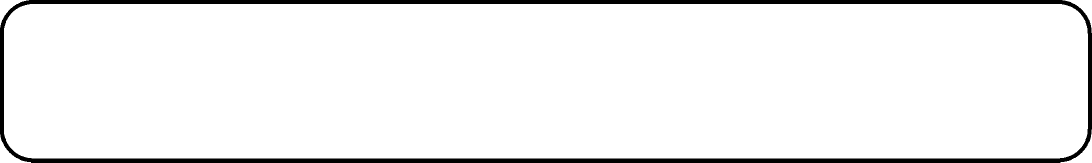 9. ____ Correctly forms upper case letters: The teacher will call out letters:  I, N, C, O, D.  Students will correctly form the uppercase letters in the boxes. N0 Models –The order is teacher’s choice.10. ____Correctly forms lower case letters: The teacher will call out letters:  i, n, c, o, d.  Students will correctly form the lowercase letters in the boxes. N0 Models –The order is teacher’s choice.2nd Nine Weeks Skills cont.11. ____Draw/dictate/write to give information or explain: (use writing template below)The students will use information gathered from Unit 4 week 1 to draw/dictate/write an informational piece about what people use to do their jobs.   Draw/dictate/write to give information or explain. ________Draw              ________Dictate            ________Write____________________________________________________________________________________________________________________________________________2nd Nine Weeks Skills cont.Language12. ____Recognize sentence structure: capitalization and punctuation The teacher asks: “What do all sentences begin with?” (Show students a punctuation flash card and ask): “What is this?” (100% accuracy without assistance or prompts)                    ______ capitalization                ______period                ______question markSecond Nine Weeks Sight Words*In PowerSchool teachers must indicate a rating of an M (mastery) or an X (non-mastery) for each skill listed per quarter.  3rd Nine Weeks SkillsREADING1._____ Identify story elements: character and setting. The teacher will choose a story read in class.After reading, students will be asked to name the character(s) and setting.  FOUNDATIONAL SKILLS2. ____Recognize and name 22 uppercase letters in random order: (use lettercards on pp. 97-100)M         A        S         P          T      I        N        C        O        D     H     E     F     R     B     L           K        U        G           W    X        V3. ___ Recognize and name 22 lowercase letters in random order: (use lettercards on pp. 97-100)    m        a        s         p         t        i        n        c          o        d       h    e    f    r    b   l    k   u         g       w         x          v4._____ Recognize rhyming words.  The student will respond (yes or no) when asked if two words rhyme. (100% accuracy without assistance or prompts) Word pairs to use:     cat – rat           light – bright          dog - car	mouse – house       hat – leaf5._____ Read sight words. (22 out of 26)  See pages 122-123___I 	 ___can   ___the    ___we     ___ see ___a   ___like    ___to    ___and  ___go    ___ you   ___do  ___ my   ___are    ___with  ___he   ___is   ___little	 ___she  ___was ___for    ___ have  ___of   ___ they ___ said ___ want6._____ Identifies ending sounds. Teacher will ask: “What is the ending sound in mop? Remember the ending sound is the last sound you hear.” Teacher will then ask students to identify the ending sound in sun, pig, cat, bed.  _____ mop        _____sun	     _____pig	      _____cat	       _____bed3rd Nine Weeks Skills7._____Blend/segment onsets and rimes. (Must do a. and b. of blend and segment for mastery)  a. ____Blend onsets and rimes teacher will show the student the letter card and rime card to form the                   following words:                                __ sat                       __gap                  __mat3rd Nine Weeks Skills cont.b.__Segment onsets and rimes- TEACHERS will show the student the picture card (i.e. hat) to facilitate the student in identifying the picture. Once they have identified the picture, have students segment the word (onset/rime). The student will say /h/ /at/. Repeat the process with the picture of the pig and can.  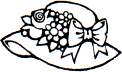 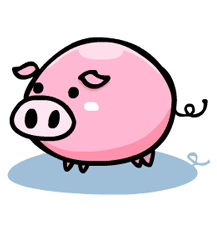 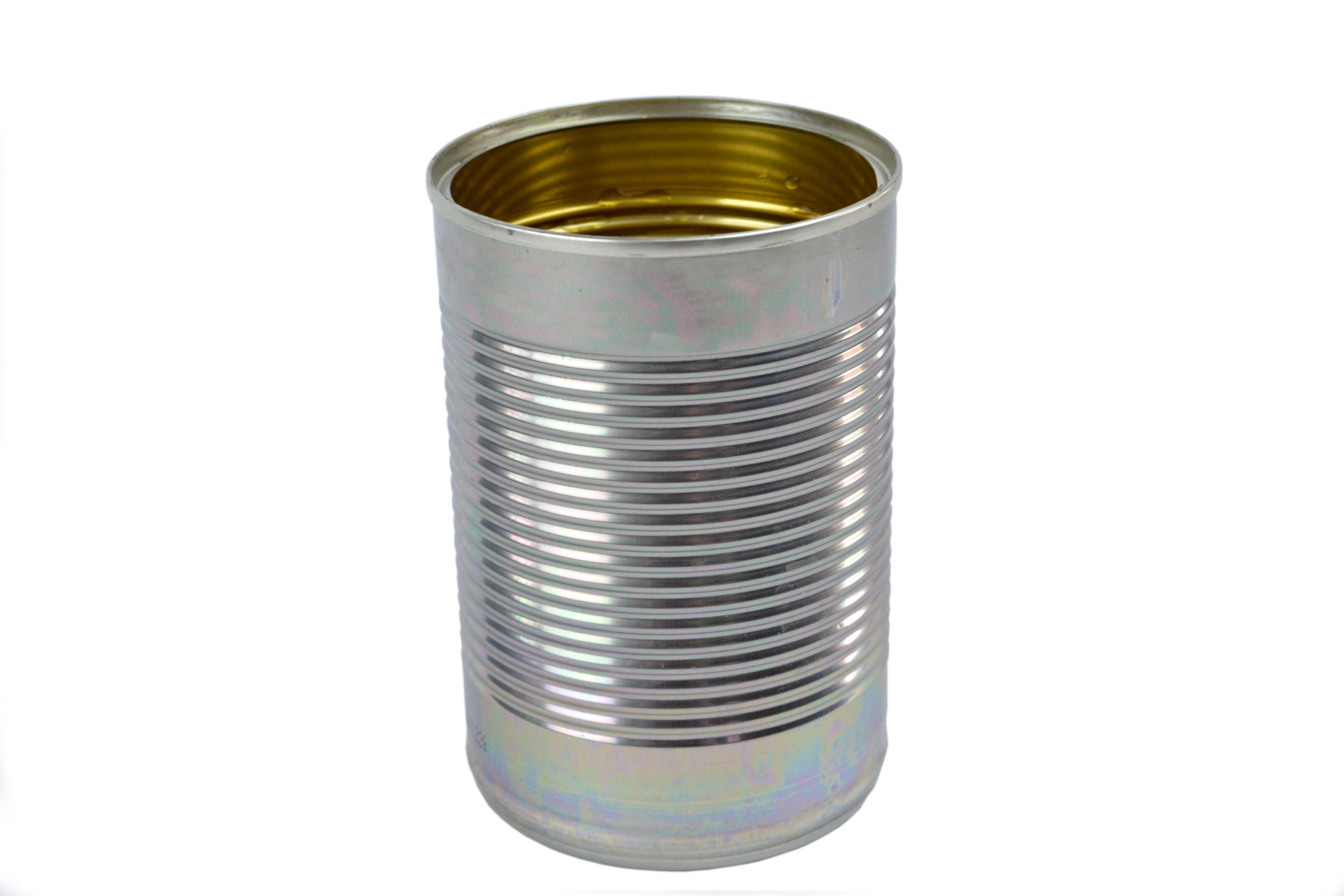 3rd Nine Weeks Skills cont.8. _____ Identifies letter sounds: The student will orally identify upper and lower-case letter sounds. The student must provide both the short and long sounds for the vowels e and u. When the student responds with a vowel sound, the teacher will ask:  "What other sound does this letter make?" (100% accuracy without assistance or prompts)      9. _____ Writes the letter for each sound: Teachers will call out the sounds for the letters?         h, e, f, r, b, l, k, u, g, w, x, v.   (Accept upper or lowercase letters. The order is teacher’s choice. 100% accuracy without assistance or prompts)           Teacher will say - “In the box write the letter that makes the /e/ sound, etc.”   /h/ /e/(short and long)   /f/    /r /  /b/  /l/  /k/  /u/(short and long)   /g/  /w/ /x/  /v/ 3rd Nine Weeks Skills cont.	10.____Correctly forms uppercase letters: The teacher will call out letters: H, E, F, R, B, L, K, U, G, W, X, V. Students will correctly form the uppercase letters in the boxes. N0 Models –The order is teacher’s choice.11. ___Correctly forms lower case letters: The teacher will call out letters:  h, e, f, r, b, l, k, u, g, w, x, v.   Students will correctly form the lowercase letters in the boxes. N0 Models –The order is teacher’s choice.3rd Nine Weeks Skills cont.	12. _____Draw/dictate/write to state an opinion: (use writing template below)The students will use information gathered from Unit 6 week 2 to draw/dictate/write an opinion piece about weather.    Draw/dictate/write to give information or explain. ________Draw              ________Dictate            ________Write________________________________________________________________________________________________________________________________________________3rd Nine Weeks Skills cont.LANGUAGE13. _______Forms plural nouns. Teacher will say: “I am going to say a word. You tell me what the word would be if it was plural.  Remember plural means more than one.”  (Teachers keep in mind there are 3 sounds that the plural s makes: /s/  /z/  /iz/.  This can make a difference when you are pronouncing the words for the students (100% accuracy without assistance or prompts.)_____dog      _____wish    _____bat       _____tip14. _______Use verbs. Students will identify verbs in the picture.  (see below or p. 103) Teacher will say:  What do you notice the boy and girl doing in the picture?Look at the picture again, can you identify two more verbs that are happening the picture? Remember a verb is an action?3rd Nine Weeks Skills cont.15. _______   Identify multi-meanings for familiar words. Show the students the pictures. (see below).  The student will touch and say as many pictures in each row that match the word at the beginning of the line. (4 of 5 for mastery) No assistance or prompts.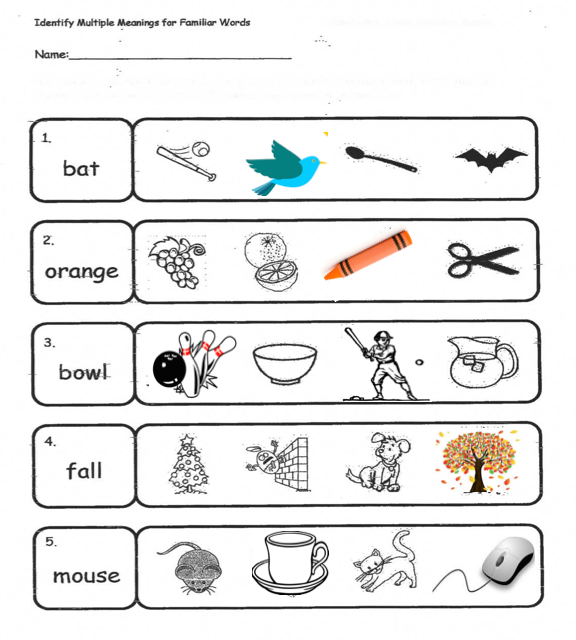 3rd Nine Weeks Skills cont.Third Nine Weeks Sight Words*In PowerSchool teachers must indicate a rating of an M (mastery) or an X (non-mastery) for each skill listed per quarter.  4th Nine Weeks Skills	READING1. ____ Identify story elements: plot. The teacher will choose a story read in class. Student will be asked to name the plot from the story, including the beginning, middle, end. (100% accuracy without assistance or prompts) FOUNDATIONAL SKILLS2. ____Recognize and name ALL uppercase letters in random order: (use lettercards on pp. 97-100)M         A        S         P          T      I        N        C        O        D     H     E     F     R     B     L           K        U        G           W        X        V       J        Q        Y        Z3. ___ Recognize and name ALL lowercase letters in random order: (use lettercards on pp. 97-100)    m        a        s         p         t        i        n        c          o        d       h    e    f    r    b   l    k   u         g       w         x          v      j        q        y          z4. ____ Produce Rhyming Words: Teacher will ask: “What rhymes with cat?” Continue with fish, log, fan. The student will orally produce a word that rhymes.  (100% accuracy without assistance or prompts)_____cat      ____fish       ______ log       _____fan5. _____Understand Syllables: Teacher will say “How many syllables do you hear in pencil? Remember syllables are word parts like beats in a word.” The student will count the syllable/beats for the word pencil. Repeat with calendar, rainbow, cap.  (100% accuracy without assistance or prompts) 	pencil		_calendar        	_rainbow           	cap6. ____Read sight words (36 of 40) See pages 133-134.____I	       ____can	____the 	____we	____see	____a	           ____like____to	   ____and	____go	____you	____do	____my          ____are____with ____he	____is	             ____little	____she	____was         ____for____have    ____of	____they	____said	____want	____here	____me____this ____what	____help	____too	____has	___play	____where____look   ____good  ____who        ____came	____does7. ____Identify medial sounds. The teacher will call out the word. The teacher will say “the medial sound is the sound in the middle of the word. “The student will tell the medial sound using the list of words below. (100% accuracy without assistance or prompts) ______ cat       ______ pig       ______sun       ______ mop   _____bed4th Nine Weeks Skills cont8. ____ Identifies letter sounds: Uppercase and lowercase. The student will orally identify letter sounds. (100% accuracy without assistance or prompts).9. ____ Writes the letter for each sound: Teachers will call out the sounds for the letters? j, q, y, z. (Accept upper or lowercase letters. The order is teacher’s choice. 100% accuracy without assistance or prompts)           Teacher will say - “In the box write the letter that makes the /j/ sound, etc.”                                             /j/           /q/         /y /        /z/4th Nine weeks skills cont.10. ____Writes CVC words from dictation (blend/segment phonemes) The teacher will call out a word from the list below for student to write. (100% accuracy without assistance or prompts)       Teacher will say “Write the word hop”.  Continue with tag, pit, cut, red.__hop     __tag      __pit      __cut     __red11._____Writes uppercase letters: The teacher will call out letters:  J, Q, Y, Z.  Students will correctly form the uppercase letters in the boxes. N0 Models –The order is teacher’s choice.12. _____ Writes lowercase letters: The teacher will call out letters:  j, q, y, z.  Students will correctly form the lowercase letters in the boxes. N0 Models –The order is teacher’s choice.4th Nine Weeks Skills cont.13. _____ Draw/dictate/write to tell a story: (use writing template below)Teachers: Have the students draw/dictate/write to tell a story. Remind students that a story has a beginning, middle, and end. Encourage students to use first, next, then, last in their writing. (i.e. write about a chore you do at home, Unit 9 week 1 Wonders).________Draw              ________Dictate            ________Write______________________________________________________________________________________________________________________________________________________________________________________________4th Nine weeks skills cont.LANGUAGE14. _____ Identify Opposites: Teacher: “I am going to say a word. Tell me what the opposite of the word would be.  What is the opposite of big?”  Continue with the word fast, inside, hot.  (100% accuracy without assistance or prompts)_____ big       _____fast         _____inside    _____hot15. _____ Use adjectives. Students will use adjectives to complete the sentence. Teacher: “I’m going to say a sentence and you will fill in the missing adjective. Remember an adjective is a word that describes a noun.”                                    I see a ________cat.     (Possible answers: little, big, red, etc)                                   The ________ dog is hungry.      (Possible answers: little, big, red, etc)                                   I love my _______pillow.     (Possible answers: soft, fluffy, etc)16. _____Use pronouns. The students will use the picture to identify pronouns. (see below)              Teacher will say: “Look at the picture and point to the boy. What is the pronoun for a boy?”               Continue with girl, butterfly, boy and girl.____boy          ___girl     ___butterfly      ___boy and girl4th Nine weeks skills cont.17. ____ Use prepositions when speaking or writing. The teacher will ask the students to complete the following phrases orally using prepositions. Remember prepositions are position words. (4 out of 5 without assistance or prompts)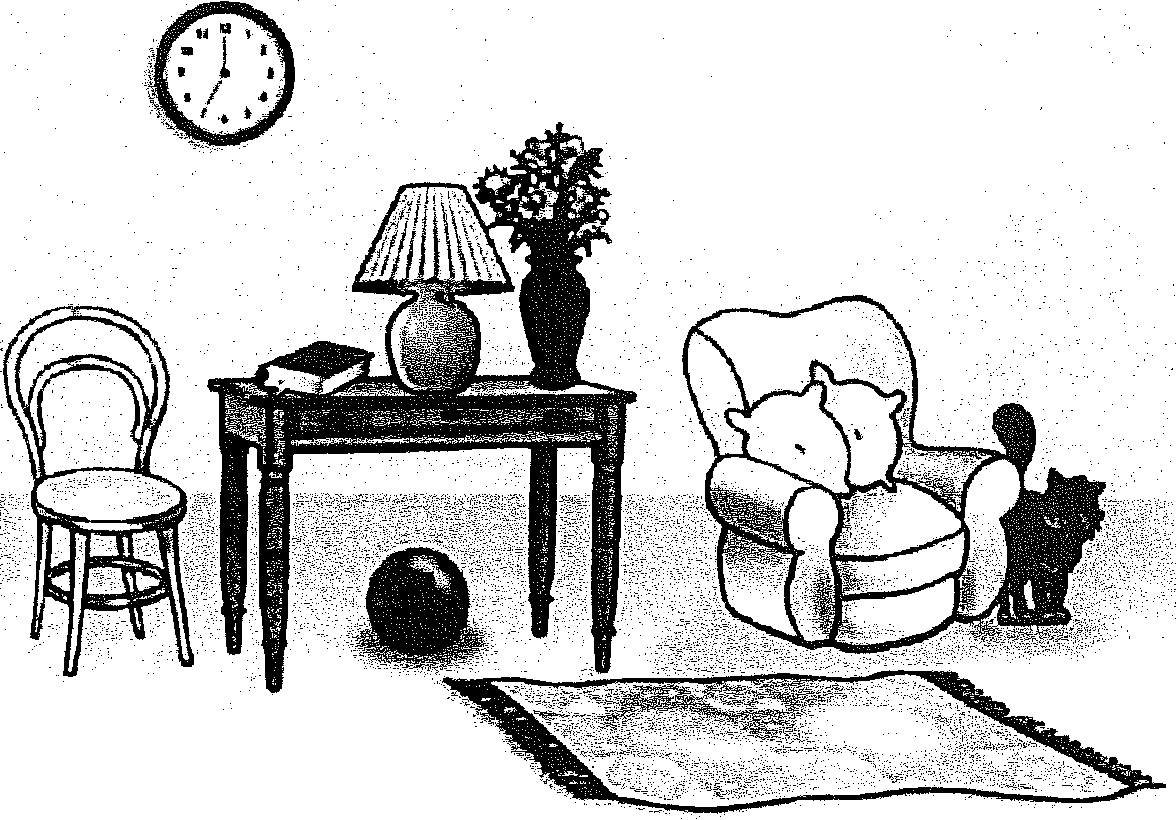 Teachers will ask:The clock is _____ the table. (over)The ball is ______ the table.  (under)The cat is _____the chair (beside)The lamp is _____ the table (on)The flowers are ___ in vase. (inside)18. _____Use inflections and affixes. Teacher asks students to complete the following phrases: “Today I jump. Yesterday I  _________.” (jumped) “I tripped on my shoestring. Is my shoe tied or untied?” (untied) “I broke my toy. Am I happy or unhappy? (unhappy)“I swim in the pool. She ______________  in the pool. (swims)Fourth Nine Weeks Sight WordsKindergarten Report Card Skills per QuarterKindergarten Report Card Skills per QuarterKindergarten Report Card Skills per QuarterKindergarten Report Card Skills per QuarterKindergarten Report Card Skills per QuarterQuarter1Quarter 2Quarter 3Quarter 4ELA12131618Math1714819BehaviorIndicatorWorks and plays cooperativelyShares Takes turnsWorks in a groupFollow directionsFollows teacher’s instructionsRespects authorityExhibits positive attitude while complying withteacher requestsControls talkingUses appropriate tone and volumeRaises hand to speak without interruptingListens attentivelyRemains focusedExhibits increasing attention spanFinishes work on timeCompletes work at an acceptable paceWorks independentlyInitiates and sustains work with limited assistancePuts forth best effortWorks up to individual potentialStays on taskStays focused on an activity Develops persistence towards task completionKeeps hands/feet/objects to selfRespects personal space of othersTakes responsibility for supplies and belongingsKeeps up with supplies Cares for personal itemsReturns notes, folders, etc. from homeExercises control in classroom/hall/ bathroom/cafeteria/playgroundFollows rules for each areaQuarter 1DescriptionStandard(s) M1: Mid Module: Topic A (1)Identifies two objects as being identical*K.MD.C.4M1: Mid Module: Topic A (2)Identifies similarities by attribute (size, color, type, etc.)*K.MD.C.4M1: Mid Module: Topic B(1)Sorts pictures into two distinct categoriesK.CC.B.4a, K.CC.B.4b, *K.MD.C.4M1: Mid Module: Topic B(3)Counts objects up to 5 using number names using one-to-one correspondenceK.CC.B.4a, K.CC.B.4b, *K.MD.C.4M1: Mid Module 1:  Topic C(1)Arranges and counts 5 objects into a line, circle and scattered configurationK.CC.B.4a, K.CC.B.4b, K.CC.B.5, K.OA.A.3M1: Mid Module 1:  Topic C(2)Responds correctly when asked “how many?” with numbers less than or equal to 5K.CC.B.4a, K.CC.B.4b, K.CC.B.5, K.OA.A.3M1: Mid Module 1:  Topic C(3)Decompose a number less than or equal to 5K.CC.B.4a, K.CC.B.4b, K.CC.B.5, K.OA.A.3M1: Mid Module: Topic D(1)Identifies the number of items in each categoryK.CC.A.3,K.CC.B.4a, K.CC.B.4b,K.CC.B.5M1: Mid Module: Topic D(3)Understands and uses the word zero when asked how many objects there areK.CC.A.3,K.CC.B.4a, K.CC.B.4b,K.CC.B.5M1: Mid Module: Topic D(4)Writes numerals 0-5K.CC.A.3,K.CC.B.4a, K.CC.B.4b,K.CC.B.5M1: End of Module: Topic E(1)Counts objects up to 10 in a linear configuration and writes the numberK.CC.A.3,K.CC.B.4a, K.CC.B.4b,K.CC.B.5M1: End of Module: Topic E(2)Counts objects up to 10 in a circular configuration and writes the numberK.CC.A.3,K.CC.B.4a, K.CC.B.4b,K.CC.B.5M1: End of Module: Topic E(3)Counts objects up to 10 in an array configurationK.CC.A.3,K.CC.B.4a, K.CC.B.4b,K.CC.B.5M1: End of Module: Topic F(1)Responds correctly when asked “how many?” with numbers less than or equal to 10K.CC.A.3,K.CC.B.4a, K.CC.B.4b,K.CC.B.5M1: End of Module: Topic F(3)Writes the number 9 and adds 1 more object and says and writes 10K.CC.A.3,K.CC.B.4a, K.CC.B.4b,K.CC.B.5M1: End of Module: Topic G(1,2)Identifies a numeral as one more than the previous number up to 103/3 must be answered correctly to score Mastered.Topic G Question 1 and 2Topic H Question 1K.CC.B.4a, K.CC.B.4b,K.CC.B.4cM1: End of Module: Topic G(3) Places numbers in order up to 10K.CC.B.4a, K.CC.B.4b,K.CC.B.4cM1: End of Module: Topic H(1)Identifies a numeral as one more than the previous number up to 103/3 must be answered correctly to score Mastered.Topic G Question 1 and 2Topic H Question 1K.CC.B.4a, K.CC.B.4b,Quarter 2Description Standard(s)M2: End of Module Topic A(1) Identifies and describes several attributes of two-dimensional/flat shapes from the environmentK.G.A.1K.G.A.2K.G.B.4M2: End of Module Topic B(1)Identifies and describes several attributes of three-dimensional/solid shapes from the environmentK.G.A.1K.G.A.2K.G.B.4M2: End of Module Topic B(3)  Selects a given shape/solid and positions it above, in front of, or behind another shape/solidK.G.A.1K.G.A.2K.G.B.4M2: End of Module Topic C(1)Identifies shapes as two-dimensional or three-dimensional.K.G.A.3*K.MD.C.4M3: Mid Module Topic A(2)Uses the words longer than and shorter than to compare two objectsM3: Mid Module Topic B(1,2)Identifies objects that are longer and shorter than another2/2 must be answered correctly to score Mastered.Topic B  Question 1 and 2K.MD.A.2M3: Mid Module Topic C(1)Uses the words heavier than and lighter than to compare two objectsK.MD.A.1K.MD.A.2M3: Mid Module Topic E(2)Compares the number of objects in two groups correctly3/3  must be answered correctly to score Mastered.Topic E  Question 1 Topic F Question 1Topic G Question 1M3: End of Module Topic F(1)Compares the number of objects in two groups correctly3/3  must be answered correctly to score Mastered.Topic E  Question 1 Topic F Question 1Topic G Question 1K.CC.C.6M3: End of Module Topic F(2)Identifies and shows a set of objects equal to another set of objectsK.CC.C.6M3: End of Module Topic F(3)Identifies and shows a set of objects more than another set of objectsK.CC.C.6M3: End of Module Topic F(4)Identifies and shows a set of objects less than another set of objectsK.CC.C.6M3: End of Module Topic G(1)Compares the number of objects in two groups correctly3/3  must be answered correctly to score Mastered.Topic E  Question 1 Topic F Question 1Topic G Question 1K.CC.C.6K.CC.C.7M3: End of Module Topic G(2,3)Uses more than and less than to compare two numbers2/2 must be answered correctly to score Mastered.Topic G Question 2 and 3.K.CC.C.6K.CC.C.7Quarter 3Description Standard(s)M4: Mid Module Topic A (1)Tells and demonstrates a (decomposing) math storyK.OA.A.1K.OA.A.3K.OA.A.5M4: Mid Module Topic B(4)Decomposes a number up to 103/3 must be answered correctly to score Mastered.Topic B Question 4 Topic E Question 1 and 2M4: Mid Module Topic C(1)Represents an addition story problem using objectsK.OA.A.1K.OA.A.2M4: Mid Module Topic C(2)Represents an addition story problem using an equation3/3 must be answered correctly to score mastered.Topic C question 2Topic F Question 2 and 3K.OA.A.1K.OA.A.2M4: Mid Module Topic D(1)Represents a subtraction story problem using objectsK.OA.A.1K.OA.A.2K.OA.A.3M4: Mid Module Topic D(2)Represents a subtraction story problem using an equation3/3 must be answered correctly to score mastered.Topic D Question 2Topic G Question 1 and 2K.OA.A.1K.OA.A.2K.OA.A.3M4: End of Module Topic E(1,2) Decomposes a number up to 103/3 must be answered correctly to score Mastered.Topic B Question 4 Topic E Question 1 and 2K.OA.A.3M4: End of Module Topic F(2,3)Represents an addition story problem using an equation.3/3 must be answered correctly to score mastered.Topic C question 2Topic F Question 2 and 3M4: End of Module Topic G(1,2)Represents a subtraction story problem using an equation3/3 must be answered correctly to score mastered.Topic D Question 2Topic G Question 1 and 2K.OA.A.1K.OA.A.2K.OA.A.3M4: End of Module Topic H(3)Represents an addition and subtraction problem with the correct equation M4: End of Module Topic H(4,5)Identifies the number that makes a ten2/2 must be answered correctly to score mastered.Topic H  Questions  4 and 5Quarter 4Description Standard(s)M5: Mid Module Topic A(1)Composes and decomposes objects up to 19 into a group of 10 ones and some more ones  3/4  must be answered correctly to score mastered.Topic A Question 1Topic B Question 1 and 2Topic E Question 2K.NBT.A.1K.CC.A.1M5: Mid Module Topic B(1,2)Composes and decomposes objects up to 19 into a group of 10 ones and some more ones3/4  must be answered correctly to score mastered.Topic A Question 1Topic B Question 1 and 2Topic E Question 2K.NBT.A.1K.CC.A.3M5: Mid Module Topic B(3)Writes numbers from 11-20K.NBT.A.1K.CC.A.3M5: Mid Module Topic C(2)Counts objects up to 20 in an arrayK.CC.B.4bK.CC.B.4cK.CC.B.5K.NBT.A.1M5: Mid Module Topic C(3)Counts objects up to 20 in a circle (circular configuration)K.CC.B.4bK.CC.B.4cK.CC.B.5K.NBT.A.1M5: Mid Module Money(1)Identifies and states the value of a penny*K.MD.B.3M5: Mid Module Money(2)Identifies and states the value of a nickel*K.MD.B.3M5: Mid Module Money(3)Identifies and states the value of a dime*K.MD.B.3M5: Mid Module Money(4)Identifies and states the value of a quarter*K.MD.B.3M5: End of Module Topic D(1)Counts by 10’s to 100K.CC.A.1K.CC.A.2M5: End of Module Topic D(1a)Counts up by 5’s to 100K.CC.A.1K.CC.A.2M5: End of Module Topic D(1b)Count backward from 10 by onesK.CC.A.1K.CC.A.2M5: End of Module Topic D(3)Count forward from any number (up to 100)K.CC.A.1K.CC.A.2M5: End of Module Topic E(1)Counts objects up to 20 in a line (linear configuration)K.CC.B.5K.NBT.A.1M5: End of Module Topic E(2)Composes and decomposes objects up to 19 into a group of 10 ones and some more ones.3/4  must be answered correctly to score mastered.Topic A Question 1Topic B Question 1 and 2Topic E Question 2K.CC.B.5K.NBT.A.1M5: End of Module Topic E(3)Composes and decomposes objects up to 19 using a drawing or equationK.CC.B.5K.NBT.A.1M5: End of Module Topic FL (Fluency)(1)Fluently add and subtract within 10K.OA.A.5M6: End of Module Topic A(1)Builds a square using different materialsK.CC.B.4dK.G.B.5M6: End of Module Topic A(2)Selects a real-world object that matches a squareK.CC.B.4dK.G.B.5M6: End of Module Topic B(1)Composes a rectangle with simple shapesK.G.B.6M6: End of Module Topic B(2)Composes a square with simple shapesK.G.B.6M6: End of Module Topic B(3)Completes the puzzle using the correct pattern blocks so that nothing extends past the puzzle borderK.G.B.6Assessment Quarter Assessed and ReportedSuggested CompletionModule 1: Mid Module AssessmentQuarter 1September 7th  Module 1: End of Module AssessmentQuarter 1 End of QuarterOctober 7th Module 2: End of Module AssessmentQuarter 2October 27th Module 3: Mid Module AssessmentQuarter 2November 18th Module 3: End of Module AssessmentQuarter 2End of QuarterDecember 16th Module 4: Mid Module AssessmentQuarter 3February 10th  Module 4: End of Module AssessmentQuarter 3End of Quarter March 10th Module 5: Mid Module AssessmentQuarter 4April 21st Module 5: End of Module AssesmentQuarter 4May 5th Module 6: End of Module AssessmentQuarter 4End of QuarterMay 26th Topic H(1) Gives 10 as an answer, when shown 10 objects. Shows 1 less by removing 1 object and writes and says 9(2) Identifies by touching the hidden number card and says 2,5,7,9Report CardIdentifies a numeral as one more than the previous number up to 10.3/3 must be answered correctly to score Mastered.Topic G Question 1 and 2Topic H Question 1Date TestedMastered (M)Non-mastered (X)What did the student do?What did the student say?Topic B(1) Sorts pictures into two distinct categories(2) Provides a reasonable explanations outlining the sorting categories and why the items belong(3) Answers “3” without recountingReport CardCounts objects up to 5 using number names using one-to-one correspondenceDate TestedMastered (M)Non-mastered (X)Mastered (M)Non-mastered (X)What did the student do?What did the student say?Topic C(1) Arranges and counts 5 objects into a line, circle and scattered configuration.(2) Answers “5” in response to how many question(3) Breaks apart 3 to show the decomposition of 3 as 2 and 1, or 1 and 2Report CardRespond correctly when asked “how many?” with numbers less than or equal to 5.Decompose a number less than or equal to 5.Date TestedMastered (M)Non-mastered (X)Mastered (M)Non-mastered (X)Mastered (M)Non-mastered (X)What did the student do?What did the student say?Topic D(1) Identifies the number of items in each category(2) Gives a reasonable answer as to how he/she knows there are 5 toys(3) Understands and uses the word zero when asked how many cats (or other objects) there are(4) Writes numbers 0-5Report CardUnderstands and uses the word zero when asked how many objects there are.Date TestedMastered (M)Non-mastered (X)Mastered (M)Non-mastered (X)Mastered (M)Non-mastered (X)What did the student do?What did the student say?Did the student show evidence of subitizing or recognizing embedded numbers, seeing 5 as 2 and 3or 4 and 1? Mid-Module Assessment Task Standards AddressedTopics A–DKnow number names and the count sequence.K.CC.3	Write numbers from 0 to 20.  Represent a number of objects with a written numeral 0–20 (with 0 representing a count of no objects).Count to tell the number of objects..4	Understand the relationship between numbers and quantities; connect counting to cardinality.When counting objects, say the number names in the standard order, pairing each object with one and only one number name and each number name with one and only one object.Understand that the last number name said tells the number of objects counted.  The number of objects is the same regardless of their arrangement or the order in which they were counted.K.CC.5 Count to answer “how many?” questions about as many as 20 things arranged in a line, a rectangular array, or a circle, or as many as 10 things in a scattered configuration; given a number from 1–20, count out that many objects.Understand addition as putting together and adding to, and understand subtraction as taking apart and taking from.K.OA.3	Decompose numbers less than or equal to 10 into pairs in more than one way,  by using objects or drawings, and record each decomposition by a drawing or equation(e.g., 5 = 2 + 3 and 5 = 4 + 1).Classify objects and count the number of objects in each category.K.MD.3	Classify objects into given categories; count the numbers of objects in each category by count. (Limit category counts to be less than or equal to 10.)Know number names and the count sequence.K.CC.3	Write numbers from 0 to 20.  Represent a number of objects with a written numeral 0–20 (with 0 representing a count of no objects).Count to tell the number of objects..4	Understand the relationship between numbers and quantities; connect counting to cardinality.When counting objects, say the number names in the standard order, pairing each object with one and only one number name and each number name with one and only one object.Understand that the last number name said tells the number of objects counted.  The number of objects is the same regardless of their arrangement or the order in which they were counted.K.CC.5 Count to answer “how many?” questions about as many as 20 things arranged in a line, a rectangular array, or a circle, or as many as 10 things in a scattered configuration; given a number from 1–20, count out that many objects.Understand addition as putting together and adding to, and understand subtraction as taking apart and taking from.K.OA.3	Decompose numbers less than or equal to 10 into pairs in more than one way,  by using objects or drawings, and record each decomposition by a drawing or equation(e.g., 5 = 2 + 3 and 5 = 4 + 1).Classify objects and count the number of objects in each category.K.MD.3	Classify objects into given categories; count the numbers of objects in each category by count. (Limit category counts to be less than or equal to 10.)Topic E(1) Counts the linking cubes (or other objects), puts them in a row, and writes the number 6(2) Counts to 7 in the circular configuration, writes the number and identifies the 5-group(3) Counts 8 cubes and gives a reasonable answer to how he/she knows there are 8Report CardCounts objects up to 10 in a linear configuration and writes the number.Counts objects up to 10 in a circular configuration and writes the number.Counts objects up to 10 in an array configuration.Date TestedMastered (M)Non-mastered (X)Mastered (M)Non-mastered (X)Mastered (M)Non-mastered (X)What did the student do?What did the student say?1.2.3.Topic F(1) Solves the put together with result unknown problems using cubes(2) Explains his/her thinking, citing the solution process(3) Writes the number 9 and adds 1 more object and says and writes 10Report CardResponds correctly when asked “how many?” with numbers less than or equal to 10.Date TestedMastered (M)Non-mastered (X)Mastered (M)Non-mastered (X)What did the student do?What did the student say?1.2.3.4.Topic G(1) Identifies the numeral 5 as 1 more than the 4 (using dot cards)(2) Identifies 7 as 1 more Thant the numeral 6(3) Places 7, 8 and 9 in orderReport CardIdentifies a numeral as one more than the previous number up to 10.3/3 must be answered correctly to score Mastered.Topic G Question 1 and 2Topic H Question 1Identifies a numeral as one more than the previous number up to 10.3/3 must be answered correctly to score Mastered.Topic G Question 1 and 2Topic H Question 1Places numbers in order up to 10.Date TestedMastered (M)Non-mastered (X)Mastered (M)Non-mastered (X)Mastered (M)Non-mastered (X)What did the student do?What did the student say?1.2.3.Topic H(1) Gives 10 as an answer, when shown 10 objects. Shows 1 less by removing 1 object and writes and says 9(2) Identifies by touching the hidden number card and says 2,5,7,9(3) Matches the dot cards to her corresponding hidden number card. Turns over the number cards after the dot cards are in placeReport CardIdentifies a numeral as one more than the previous number up to 10.3/3 must be answered correctly to score Mastered.Topic G Question 1 and 2Topic H Question 1Date TestedMastered (M)Non-mastered (X)What did the student do?What did the student say?1.2.3.End-of-Module Assessment Task Standards AddressedTopics E–HKnow number names and the count sequence.K.CC.3   Write numbers from 0 to 20.  Represent a number of objects with a written numeral 0–20 (with 0 representing a count of no objects).Count to tell the number of objects..4	Understand the relationship between numbers and quantities; connect counting to cardinality.When counting objects, say the number names in the standard order, pairing each object with one and only one number name and each number name with one and only one object.Understand that the last number name said tells the number of objects counted.  The number of objects is the same regardless of their arrangement or the order in which they were counted.Understand that each successive number name refers to a quantity that is one larger.K.CC.5 Count to answer “how many?” questions about as many as 20 things arranged in a line, a rectangular array, or a circle, or as many as 10 things in a scattered configuration; given a number from 1–20, count out that many objects.Know number names and the count sequence.K.CC.3   Write numbers from 0 to 20.  Represent a number of objects with a written numeral 0–20 (with 0 representing a count of no objects).Count to tell the number of objects..4	Understand the relationship between numbers and quantities; connect counting to cardinality.When counting objects, say the number names in the standard order, pairing each object with one and only one number name and each number name with one and only one object.Understand that the last number name said tells the number of objects counted.  The number of objects is the same regardless of their arrangement or the order in which they were counted.Understand that each successive number name refers to a quantity that is one larger.K.CC.5 Count to answer “how many?” questions about as many as 20 things arranged in a line, a rectangular array, or a circle, or as many as 10 things in a scattered configuration; given a number from 1–20, count out that many objects.Topic A(1) Identifies and describes several attributes of the shape from the environment that match the shape being shown to him/her (triangles, squares……)(2)  Sorts all indicated shapes from several typical variant and distracting shapes(3) Selects indicated shape and positions this shape below, next to or beside another indicated shapeReport CardIdentifies and describes several attributes of two-dimensional/flat shapes from the environment.Date TestedMastered (M)Non-mastered (X)What did the student do?What did the student say?1.2.3.4.Topic B(1) Identifies and describes several attributes of the solid from the environment that match the solid being shown to him/her (cone, cylinder)(2) Sorts all indicated solids(3) Selects indicated solid and positions this solid above, in front of, or behind the indicated solidReport CardIdentifies and describes several attributes of three-dimensional/solid shapes from the environment.Selects a given shape/solid and positions it above, in front of, or behind another shape/solid.Date TestedMastered (M)Non-mastered (X)Mastered (M)Non-mastered (X)What did the student do?What did the student say?1.2.3.4.Topic C(1) Correctly sorts the shapes into two groups and is able to clearly state the reason the shapes belong to each group.(2) Is able to sort the shapes again according to a different attribute and is able to state such an attributeReport CardIdentifies shapes as two-dimensional or three-dimensional.Date TestedMastered (M)Non-mastered (X)What did the student do?What did the student say?1.2.3.End-of-Module Assessment Task Standards AddressedTopics A–CClassify objects and count the number of objects in each category.K.MD.3	Classify objects into given categories; count the numbers of objects in each category and sort the categories by count.  (Limit category counts to be less than or equal to 10.)Identify and describe shapes (squares, circles, triangles, rectangles, hexagons, cubes, cones, cylinders, and spheres).Describe objects in the environment using names of shapes, and describe the relative positions of these objects using terms such as above, below, beside, in front of, behind, and next to.Correctly name shapes regardless of their orientations or overall size.Identify shapes as two-dimensional (lying in a plane, “flat”) or three-dimensional (“solid”).Analyze, compare, create, and compose shapes.Analyze and compare two- and three-dimensional shapes, in different sizes and orientations, using informal language to describe their similarities, differences, parts (e.g., number of sides and vertices/“corners”) and other attributes (e.g., having sides of equal length).Classify objects and count the number of objects in each category.K.MD.3	Classify objects into given categories; count the numbers of objects in each category and sort the categories by count.  (Limit category counts to be less than or equal to 10.)Identify and describe shapes (squares, circles, triangles, rectangles, hexagons, cubes, cones, cylinders, and spheres).Describe objects in the environment using names of shapes, and describe the relative positions of these objects using terms such as above, below, beside, in front of, behind, and next to.Correctly name shapes regardless of their orientations or overall size.Identify shapes as two-dimensional (lying in a plane, “flat”) or three-dimensional (“solid”).Analyze, compare, create, and compose shapes.Analyze and compare two- and three-dimensional shapes, in different sizes and orientations, using informal language to describe their similarities, differences, parts (e.g., number of sides and vertices/“corners”) and other attributes (e.g., having sides of equal length).Topic A(1) Says his/her words that we cannot know which is longer because part is hidden(2) Uses the words longer than and shorter than correctly to compare(3) Arranges the strings to share an endpoint(4) States that the length is being compared or how long the strings areReport CardUses the words longer than and shorter than to compare two objects.Date TestedMastered (M)Non-mastered (X)What did the student do?What did the student say?1.2.3.4.5.Topic B(1) Says the 7 stick is longer than the 5 stick(2) Says the 5 stick is shorter than the 9 inch string(3) Says the two smaller sticks are the same as the 5 sticks. (ex. 3 stick and 2 stick)Report CardIdentifies objects thar are longer and shorter than another.2/2 must be answered correctly to score Mastered.Topic B  Question 1 and 2Identifies objects thar are longer and shorter than another.2/2 must be answered correctly to score Mastered.Topic B  Question 1 and 2Date TestedMastered (M)Non-mastered (X)Mastered (M)Non-mastered (X)What did the student do?What did the student say?1.2.3.Topic C(1) Uses the words heavier than and lighter than correctly to compare(2) Balances the scale with the pennies or cubes and says how many pennies or cubes are the same as the weight of the marker(3) States that weights are being compared or how much something weighsReport CardUses the words heavier than and lighter than to compare two objects.Date TestedMastered (M)Non-mastered (X)What did the student do?What did the student say?1.2.3.4.5.Topic D(1) Uses the word more than correctly to compare(2) Measures the object (rice) using the small container and identifies that there are four containers(3) States the capacity is being compared or how much the cup holdsDate TestedWhat did the student do?What did the student say?1.2.3.Mid-Module Assessment Task Standards AddressedTopics A–DDescribe and compare measurable attributes.K.MD.1	Describe measurable attributes of objects, such as length or weight.  Describe several measurable attributes of a single object.K.MD.2	Directly compare two objects with a measurable attribute in common, to see which object has “more of”/“less of” the attribute, and describe the difference.  For example, directly compare the heights of two children and describe one child as taller/shorter.Describe and compare measurable attributes.K.MD.1	Describe measurable attributes of objects, such as length or weight.  Describe several measurable attributes of a single object.K.MD.2	Directly compare two objects with a measurable attribute in common, to see which object has “more of”/“less of” the attribute, and describe the difference.  For example, directly compare the heights of two children and describe one child as taller/shorter.Topic E(1) Places squares on the paper to see if they fit(2) Shows there are not enough spoons for the bowls(3) Uses words more than and less then to compare spoons and bowlsReport CardCompares the number of objects in two groups correctly3/3  must be answered correctly to score Mastered.Topic E  Question 1 Topic F Question 1Topic G Question 1Date TestedMastered (M)Non-mastered (X)What did the student do?What did the student say?1.2.3.4.Topic F(1) Shows which set is more and states that 6 is more than 4(2) Shows a set equal to 4(3) Shows a set 1 more than 6(4) Shows a set 1 less than 10Report CardCompares the number of objects in two groups correctly.3/3  must be answered correctly to score Mastered.Topic E  Question 1 Topic F Question 1Topic G Question 1Identifies and shows a set of objects equal to another set of objects.Identifies and shows a set of objects more than another set of objects.Identifies and shows a set of objects less than another set of objects.Date TestedMastered (M)Non-mastered (X)Mastered (M)Non-mastered (X)Mastered (M)Non-mastered (X)Mastered (M)Non-mastered (X)What did the student do?What did the student say?1.2.3.4.Topic G(1) Puts objects in line to match and compare them.(2) Uses more than and less than to compare 7 and 5(3) Compares the numerals 8 and 4Report CardCompares the number of objects in two groups correctly.3/3  must be answered correctly to score Mastered.Topic E  Question 1 Topic F Question 1Topic G Question 1Uses more than and less than to compare two numbers.2/2 must be answered correctly to score Mastered.Topic G Question 2 and 3.Uses more than and less than to compare two numbers.2/2 must be answered correctly to score Mastered.Topic G Question 2 and 3.Date TestedMastered (M)Non-mastered (X)Mastered (M)Non-mastered (X)Mastered (M)Non-mastered (X)What did the student do?What did the student say?1.2.3.Topic H(1) Uses language and appropriate tools to compare the length of the box to the stick(2) Uses language and appropriate tools to compare the weight of the box to the scissors or number of cubes on the balance scale(3) Uses language and appropriate tools to compare the capacity of the box using the riceReport CardUses language (math vocabulary) to compare lengths of objects.Uses language (math vocabulary) to compare weights of objects.Date TestedMastered (M)Non-mastered (X)Mastered (M)Non-mastered (X)What did the student do?What did the student say?1.2.3.4.End-of-Module Assessment Task Standards AddressedTopics E–HCompare  numbers.K.CC.6	Identify whether the number of objects in one group is greater than, less than, or equal to the number of objects in another group, e.g., by using matching and counting strategies. (Include groups with up to ten objects.)K.CC.7	Compare two numbers between 1 and 10 presented as written numerals.Describe and compare measurable attributes.K.MD.1	Describe measurable attributes of objects, such as length or weight.  Describe several measurable attributes of a single object.K.MD.2	Directly compare two objects with a measurable attribute in common, to see which object has “more of”/“less of” the attribute, and describe the difference.  For example, directly compare the heights of two children and describe one child as taller/shorter.Compare  numbers.K.CC.6	Identify whether the number of objects in one group is greater than, less than, or equal to the number of objects in another group, e.g., by using matching and counting strategies. (Include groups with up to ten objects.)K.CC.7	Compare two numbers between 1 and 10 presented as written numerals.Describe and compare measurable attributes.K.MD.1	Describe measurable attributes of objects, such as length or weight.  Describe several measurable attributes of a single object.K.MD.2	Directly compare two objects with a measurable attribute in common, to see which object has “more of”/“less of” the attribute, and describe the difference.  For example, directly compare the heights of two children and describe one child as taller/shorter.Topic A(1) Tells a decomposition story, saying the numbers that match his/her movement of the objects(2) Selects 5 linking cubes and puts them in the whole of the number bond mat(3) Correctly fills the number bond with numerals 5,3, and 2Report CardTells and demonstrates a (decomposing) math story.Date TestedMastered (M)Non-mastered (X)What did the student do?What did the student say?1.2.3.Topic B(1) Shows 6 cubes(2) Holds up left hand and the thumb of right hand to show 6 when asked to show 6 the Math Way(3) Makes a number bond for 7 and 8 using any correct combination(4) Fills all parts of the number bondReport CardDecomposes a number up to 103/3 must be answered correctly to score Mastered.Topic B Question 4 Topic E Question 1 and 2Date TestedMastered (M)Non-mastered (X)What did the student do?What did the student say?1.2.3.Topic C(1) States what each number in the number sentence refers to (addition)(2) Writes all the correct numbers in the blanks: 5 + 3 = 8(3) Writes an addition sentence to match his/her own storyReport CardRepresents an addition story problem using objects.Represents an addition story problem using an equation.Date TestedMastered (M)Non-mastered (X)Mastered (M)Non-mastered (X)What did the student do?What did the student say?1.2.3.Topic D(1) States what each number in the number sentence refers to (subtraction)(2) Writes all the correct numbers in the blanks 8 – 5 = 3(3) Writes a subtraction sentence to match the story: 7 – 4 = 3Report CardRepresents a subtraction story problem using objects.Represents a subtraction problem using an equation.Date TestedMastered (M)Non-mastered (X)Mastered (M)Non-mastered (X)What did the student do?What did the student say?1.2.3.Mid-Module Assessment Task Standards AddressedTopics A–DUnderstand addition as putting together and adding to, and understand subtraction as taking apart and taking from.K.OA.1	Represent addition and subtraction with objects, fingers, mental images, drawings, sounds (e.g., claps), acting out situations, verbal explanations, expressions, or equations. (Drawings need not show details, but should show the mathematics in the problem.    This applies wherever drawings are mentioned in the Standards.)K.OA.2	Solve addition and subtraction word problems, and add and subtract within 10, e.g., by using objects or drawings to represent the problem.K.OA.3	Decompose numbers less than or equal to 10 into pairs in more than one way, e.g., by using objects or drawings, and record each decomposition by a drawing or equation (e.g., 5 = 2 + 3 and 5 = 4 + 1).K.OA.5	Fluently add and subtract within 5.Understand addition as putting together and adding to, and understand subtraction as taking apart and taking from.K.OA.1	Represent addition and subtraction with objects, fingers, mental images, drawings, sounds (e.g., claps), acting out situations, verbal explanations, expressions, or equations. (Drawings need not show details, but should show the mathematics in the problem.    This applies wherever drawings are mentioned in the Standards.)K.OA.2	Solve addition and subtraction word problems, and add and subtract within 10, e.g., by using objects or drawings to represent the problem.K.OA.3	Decompose numbers less than or equal to 10 into pairs in more than one way, e.g., by using objects or drawings, and record each decomposition by a drawing or equation (e.g., 5 = 2 + 3 and 5 = 4 + 1).K.OA.5	Fluently add and subtract within 5.Topic E(1) Writes a number pair for 10 in the number bond(2) Represents the story using cubes and a number bondReport CardDecomposes a number up to 103/3 must be answered correctly to score Mastered.Topic B Question 4 Topic E Question 1 and 2Decomposes a number up to 103/3 must be answered correctly to score Mastered.Topic B Question 4 Topic E Question 1 and 2Date TestedMastered (M)Non-mastered (X)Mastered (M)Non-mastered (X)What did the student do?What did the student say?1.2.Topic F(1) Identifies and writes 5 for the dark dots and 4 for the light dots in the equation or writes a different correct number pair for 9(2) Writes all the correct numbers in the addition sentence 6 + 4 =10 or 4 + 6 =10(3) Writes a correct addition sentence that matches the story 10 = 8 + 2 or 8 + 2 = 10Report CardRepresents an addition story problem using an equation.3/3 must be answered correctly to score mastered.Topic C question 2Topic F Question 2 and 3Represents an addition story problem using an equation.3/3 must be answered correctly to score mastered.Topic C question 2Topic F Question 2 and 3Date TestedMastered (M)Non-mastered (X)Mastered (M)Non-mastered (X)What did the student do?What did the student say?1.2.3.Topic G(1) Represents and records 9 – 1 = 8 clearly using a drawing or equation(2) Orally answers the questions being asked and writes numbers in the blanks of the subtraction sentence that represent what happened with the cubes(3) Breaks off a different number of cubes and records work with an equationReport CardRepresents a subtraction story problem using an equation.3/3 must be answered correctly to score mastered.Topic D Question 2Topic G Question 1 and 2Represents a subtraction story problem using an equation.3/3 must be answered correctly to score mastered.Topic D Question 2Topic G Question 1 and 2Date TestedMastered (M)Non-mastered (X)Mastered (M)Non-mastered (X)What did the student do?What did the student say?1.2.3.Topic H(1) Counts 5 cubes and answers 5 to each of the questions about zero(2) Answers 6 and 7 as he/she puts 1 more cube on the 5 stick(3) Selects the correct equations for both parts of the story: 5 + 3 = 8 and 8 – 3 = 5(4) Answers 1 and writs 9 + 1 = 10(5) Correctly draws 7 dots in a 5 group pattern and answers 3 orally and writes 7 + 3 = 10Report CardRepresents an addition and subtraction sentence with the correct equation.Identifies the number that makes a ten2/2 must be answered correctly to score mastered.Topic H  Questions  4 and 5Identifies the number that makes a ten2/2 must be answered correctly to score mastered.Topic H  Questions  4 and 5Date TestedMastered (M)Non-mastered (X)Mastered (M)Non-mastered (X)Mastered (M)Non-mastered (X)What did the student do?What did the student say?End-of-Module Assessment Task Standards AddressedTopics E–HUnderstand addition as putting together and adding to, and understand subtraction as taking apart and taking from.K.OA.1	Represent addition and subtraction with objects, fingers, mental images, drawings, sounds (e.g., claps), acting out situations, verbal explanations, expressions, or equations. (Drawings need not show details, but should show the mathematics in the problem.    This applies wherever drawings are mentioned in the Standards.)K.OA.2	Solve addition and subtraction word problems, and add and subtract within 10, e.g., by using objects or drawings to represent the problem.K.OA.3	Decompose numbers less than or equal to 10 into pairs in more than one way, e.g., by using objects or drawings, and record each decomposition by a drawing or equation (e.g., 5 = 2 + 3 and 5 = 4 + 1).K.OA.4	For any number from 1 to 9, find the number that makes 10 when added to the given number, e.g., by using objects or drawings, and record the answer with a drawing or equation.Understand addition as putting together and adding to, and understand subtraction as taking apart and taking from.K.OA.1	Represent addition and subtraction with objects, fingers, mental images, drawings, sounds (e.g., claps), acting out situations, verbal explanations, expressions, or equations. (Drawings need not show details, but should show the mathematics in the problem.    This applies wherever drawings are mentioned in the Standards.)K.OA.2	Solve addition and subtraction word problems, and add and subtract within 10, e.g., by using objects or drawings to represent the problem.K.OA.3	Decompose numbers less than or equal to 10 into pairs in more than one way, e.g., by using objects or drawings, and record each decomposition by a drawing or equation (e.g., 5 = 2 + 3 and 5 = 4 + 1).K.OA.4	For any number from 1 to 9, find the number that makes 10 when added to the given number, e.g., by using objects or drawings, and record the answer with a drawing or equation.Topic A(1) Counts 10 objects into a pile, and then 6 objects(2) Counts from 1 to 16(3) Counts the Say Ten Way starting with the group of 10Report CardComposes and decomposes objects up to 19 into a group of 10 ones and some more ones.3/4  must be answered correctly to score mastered.Topic A Question 1Topic B Question 1 and 2Topic E Question 2Date TestedMastered (M)Non-mastered (X)What did the student do?What did the student say?Topic B(1) Counts 13 Cubes and selects both the 10 and 3 Hide Zero Cards to accurately make 13(2) Identifies a group of 10 as being representative of the 1 in the numeral 13(3) Writes the numeral 16Report CardComposes and decomposes objects up to 19 into a group of 10 ones and some more ones.3/4  must be answered correctly to score mastered.Topic A Question 1Topic B Question 1 and 2Topic E Question 2Composes and decomposes objects up to 19 into a group of 10 ones and some more ones.3/4  must be answered correctly to score mastered.Topic A Question 1Topic B Question 1 and 2Topic E Question 2Writes numbers from 11-20Date TestedMastered (M)Non-mastered (X)Mastered (M)Non-mastered (X)Mastered (M)Non-mastered (X)What did the student do?What did the student say?Topic C(1) Count 12 cubes(2) Arranges and counts each array and knows the total is 12 without recounting(3) Arranges and counts in a circle and knows the total is 12 without recountingReport CardCounts objects up to 20 in an arrayCounts objects up to 20 in a circle (circular configuration)Date TestedMastered (M)Non-mastered (X)Mastered (M)Non-mastered (X)What did the student do?What did the student say?Topic Money(1) Identifies and states the value of a penny(2) Identifies and states the value of nickel(4) Identifies and states the value of a dime(3) Identifies and states the value of a quarterDate TestedMastered (M)Non-mastered (X)Mastered (M)Non-mastered (X)Mastered (M)Non-mastered (X)Mastered (M)Non-mastered (X)What did the student do?What did the student say?1.2.3.4.Mid-Module Assessment Task Standards AddressedTopics A–CKnow number names and the count sequence.K.CC.1	Count to 100 by ones, fives and by tens. Count backward from 10.K.CC.3	Write numbers from 0 to 20.  Represent a number of objects with a written numeral 0–20 (with 0 representing a count of no objects).Count to tell the number of objects..4	Understand the relationship between numbers and quantities; connect counting to cardinality.Understand that the last number name said tells the number of objects counted.The number of objects is the same regardless of their arrangement or the order in which they were counted.Understand that each successive number name refers to a quantity that is one larger.K.CC.5 Count to answer “how many?” questions about as many as 20 things arranged in a line, a rectangular array, or a circle, or as many as 10 things in a scattered configuration; given a number from 1–20, count out that many objects.Work with numbers 11–19 to gain foundations for place value.K.NBT.1	Compose and decompose numbers from 11 to 19 into ten ones and some further ones, e.g., by using objects or drawings, and record each composition or decomposition by a drawing or equation (e.g., 18 = 10 + 8); understand that these numbers are composed of ten ones and one, two, three, four, five, six, seven, eight, or nine ones.Know number names and the count sequence.K.CC.1	Count to 100 by ones, fives and by tens. Count backward from 10.K.CC.3	Write numbers from 0 to 20.  Represent a number of objects with a written numeral 0–20 (with 0 representing a count of no objects).Count to tell the number of objects..4	Understand the relationship between numbers and quantities; connect counting to cardinality.Understand that the last number name said tells the number of objects counted.The number of objects is the same regardless of their arrangement or the order in which they were counted.Understand that each successive number name refers to a quantity that is one larger.K.CC.5 Count to answer “how many?” questions about as many as 20 things arranged in a line, a rectangular array, or a circle, or as many as 10 things in a scattered configuration; given a number from 1–20, count out that many objects.Work with numbers 11–19 to gain foundations for place value.K.NBT.1	Compose and decompose numbers from 11 to 19 into ten ones and some further ones, e.g., by using objects or drawings, and record each composition or decomposition by a drawing or equation (e.g., 18 = 10 + 8); understand that these numbers are composed of ten ones and one, two, three, four, five, six, seven, eight, or nine ones.Topic D(1) Counts by 10’s using the Say Ten and regular way(1a) Counts by 5’s the regular way(1b) Counts backwards from 10 by ones(2) Counts the dots from 11 to 20 the Say Ten way(3) Counts from 28 to 32 the regular way(4) Counts a number between 11 and 20 the regular wayReport CardCount by 10’s to 100Count by 5’s to 100Count forward from any number (up to 100)Date TestedMastered (M)Non-mastered (X)Mastered (M)Non-mastered (X)Mastered (M)Non-mastered (X)Mastered (M)Non-mastered (X)Mastered (M)Non-mastered (X)Mastered (M)Non-mastered (X)What did the student do?What did the student say?Topic E(1) Counts 17 Cubes into an array or line(2) Separates 10 cubes and correctly writs 17 as the whole and 10 and 7 as parts of 17(3) Writes and accurate addition sentence and reasonably connects both representationsReport CardCounts objects up to 20 in a line (linear configuration).Composes and decomposes objects up to 19 into a group of 10 ones and some more ones.3/4  must be answered correctly to score mastered.Topic A Question 1Topic B Question 1 and 2Topic E Question 2Composes and decomposes objects put o 19 using a drawing or equation.Date TestedMastered (M)Non-mastered (X)Mastered (M)Non-mastered (X)Mastered (M)Non-mastered (X)What did the student do?What did the student say?Topic FL(1) Fluently add and subtract within 108/10 number sentences must be answered correctly for MasteryDate TestedMastered (M)Non-mastered (X)What did the student do?What did the student say?End-of-Module Assessment Task Standards AddressedTopics D–EKnow number names and the count sequence.K.CC.1	Count to 100 by ones, fives and by tens. Count backward from 10.K.CC.2	Count forward beginning from a given number within the known sequence (instead of having to begin at 1).K.CC.3	Write numbers from 0 to 20.  Represent a number of objects with a written numeral 0–20 (with 0 representing a count of no objects).Count to tell the number of objects..4	Understand the relationship between numbers and quantities; connect counting to cardinality.Understand that the last number name said tells the number of objects counted.The number of objects is the same regardless of their arrangement or the order in which they were counted.Understand that each successive number name refers to a quantity that is one larger.K.CC.5 Count to answer “how many?” questions about as many as 20 things arranged in a line, a rectangular array, or a circle, or as many as 10 things in a scattered configuration; given a number from 1–20, count out that many objects.Work with numbers 11–19 to gain foundations for place value.K.NBT.1	Compose and decompose numbers from 11 to 19 into ten ones and some further ones, e.g., by using objects or drawings, and record each composition or decomposition by a drawing or equation (e.g., 18 = 10 + 8); understand that these numbers are composed of ten ones and one, two, three, four, five, six, seven, eight, or nine ones.Know number names and the count sequence.K.CC.1	Count to 100 by ones, fives and by tens. Count backward from 10.K.CC.2	Count forward beginning from a given number within the known sequence (instead of having to begin at 1).K.CC.3	Write numbers from 0 to 20.  Represent a number of objects with a written numeral 0–20 (with 0 representing a count of no objects).Count to tell the number of objects..4	Understand the relationship between numbers and quantities; connect counting to cardinality.Understand that the last number name said tells the number of objects counted.The number of objects is the same regardless of their arrangement or the order in which they were counted.Understand that each successive number name refers to a quantity that is one larger.K.CC.5 Count to answer “how many?” questions about as many as 20 things arranged in a line, a rectangular array, or a circle, or as many as 10 things in a scattered configuration; given a number from 1–20, count out that many objects.Work with numbers 11–19 to gain foundations for place value.K.NBT.1	Compose and decompose numbers from 11 to 19 into ten ones and some further ones, e.g., by using objects or drawings, and record each composition or decomposition by a drawing or equation (e.g., 18 = 10 + 8); understand that these numbers are composed of ten ones and one, two, three, four, five, six, seven, eight, or nine ones.Topic A(1) Builds a square using four equal straws (or other objects)(2) Selects real-world object that matches the square builtReport CardBuilds a square using different materials.Selects a real-world object that matches a square.Date TestedMastered (M)Non-mastered (X)Mastered (M)Non-mastered (X)What did the student do?What did the student say?1.2.3.4.Topic B(1) Makes a rectangle without much hesitation(2) Makes the square with very little trial and errorReport CardComposes a rectangle with simple shapesComposes a square with simple shapes.Date TestedMastered (M)Non-mastered (X)Mastered (M)Non-mastered (X)What did the student do?What did the student say?1.2.3.End-of-Module Assessment Task Standards AddressedTopics A–BCount to tell the number of objects.K.CC.4	Understand the relationship between numbers and quantities; connect counting to cardinality.d.	Develop understanding of ordinal numbers (first through tenth) to describe the relative position and magnitude of whole numbers.Analyze, compare, create, and compose shapes.Model shapes in the world by building shapes from components (e.g., sticks and clay balls) and drawing shapes.Compose simple shapes to form larger shapes.  For example, “Can you join these two triangles with full sides touching to make a rectangle?”Count to tell the number of objects.K.CC.4	Understand the relationship between numbers and quantities; connect counting to cardinality.d.	Develop understanding of ordinal numbers (first through tenth) to describe the relative position and magnitude of whole numbers.Analyze, compare, create, and compose shapes.Model shapes in the world by building shapes from components (e.g., sticks and clay balls) and drawing shapes.Compose simple shapes to form larger shapes.  For example, “Can you join these two triangles with full sides touching to make a rectangle?”Quarter 1DescriptionMastered(M)Non Mastery(X)Standard(s) M1: Mid Module: Topic A (1)Identifies two objects as being identical*K.MD.C.4M1: Mid Module: Topic A (2)Identifies similarities by attribute (size, color, type, etc.)*K.MD.C.4M1: Mid Module: Topic B(1)Sorts pictures into two distinct categoriesK.CC.B.4a, K.CC.B.4b, *K.MD.C.4M1: Mid Module: Topic B(3)Counts objects up to 5 using number names using one-to-one correspondenceK.CC.B.4a, K.CC.B.4b, *K.MD.C.4M1: Mid Module 1:  Topic C(1)Arranges and counts 5 objects into a line, circle and scattered configurationK.CC.B.4a, K.CC.B.4b, K.CC.B.5, K.OA.A.3M1: Mid Module 1:  Topic C(2)Responds correctly when asked “how many?” with numbers less than or equal to 5K.CC.B.4a, K.CC.B.4b, K.CC.B.5, K.OA.A.3M1: Mid Module 1:  Topic C(3)Decompose a number less than or equal to 5K.CC.B.4a, K.CC.B.4b, K.CC.B.5, K.OA.A.3M1: Mid Module: Topic D(1)Identifies the number of items in each categoryK.CC.A.3,K.CC.B.4a, K.CC.B.4b,K.CC.B.5M1: Mid Module: Topic D(3)Understands and uses the word zero when asked how many objects there areK.CC.A.3,K.CC.B.4a, K.CC.B.4b,K.CC.B.5M1: Mid Module: Topic D(4)Writes numerals 0-5K.CC.A.3,K.CC.B.4a, K.CC.B.4b,K.CC.B.5M1: End of Module: Topic E(1)Counts objects up to 10 in a linear configuration and writes the numberK.CC.A.3,K.CC.B.4a, K.CC.B.4b,K.CC.B.5M1: End of Module: Topic E(2)Counts objects up to 10 in a circular configuration and writes the numberK.CC.A.3,K.CC.B.4a, K.CC.B.4b,K.CC.B.5M1: End of Module: Topic E(3)Counts objects up to 10 in an array configurationK.CC.A.3,K.CC.B.4a, K.CC.B.4b,K.CC.B.5M1: End of Module: Topic F(1)Responds correctly when asked “how many?” with numbers less than or equal to 10K.CC.A.3,K.CC.B.4a, K.CC.B.4b,K.CC.B.5M1: End of Module: Topic F(3)Writes the number 9 and adds 1 more object and says and writes 10K.CC.A.3,K.CC.B.4a, K.CC.B.4b,K.CC.B.5M1: End of Module: Topic G(1,2)Identifies a numeral as one more than the previous number up to 103/3 must be answered correctly to score Mastered.Topic G Question 1 and 2Topic H Question 1K.CC.B.4a, K.CC.B.4b,K.CC.B.4cM1: End of Module: Topic G(3) Places numbers in order up to 10K.CC.B.4a, K.CC.B.4b,K.CC.B.4cM1: End of Module: Topic H(1)Identifies a numeral as one more than the previous number up to 103/3 must be answered correctly to score Mastered.Topic G Question 1 and 2Topic H Question 1K.CC.B.4a, K.CC.B.4b,Quarter 2Description Standard(s)M2: End of Module Topic A(1) Identifies and describes several attributes of two-dimensional/flat shapes from the environmentK.G.A.1K.G.A.2K.G.B.4M2: End of Module Topic B(1)Identifies and describes several attributes of three-dimensional/solid shapes from the environmentK.G.A.1K.G.A.2K.G.B.4M2: End of Module Topic B(3)Selects a given shape/solid and positions it above, in front of, or behind another shape/solidK.G.A.1K.G.A.2K.G.B.4M2: End of Module Topic C(1)Identifies shapes as two-dimensional or three-dimensional.K.G.A.3*K.MD.C.4M3: Mid Module Topic A(2)Uses the words longer than and shorter than to compare two objectsM3: Mid Module Topic B(1,2)Identifies objects that are longer and shorter than another2/2 must be answered correctly to score Mastered.Topic B  Question 1 and 2K.MD.A.2M3: Mid Module Topic C(1)Uses the words heavier than and lighter than to compare two objectsK.MD.A.1K.MD.A.2M3: Mid Module Topic E(2)Compares the number of objects in two groups correctly3/3  must be answered correctly to score Mastered.Topic E  Question 1 Topic F Question 1Topic G Question 1M3: End of Module Topic F(1)Compares the number of objects in two groups correctly3/3  must be answered correctly to score Mastered.Topic E  Question 1 Topic F Question 1Topic G Question 1K.CC.C.6M3: End of Module Topic F(2)Identifies and shows a set of objects equal to another set of objectsK.CC.C.6M3: End of Module Topic F(3)Identifies and shows a set of objects more than another set of objectsK.CC.C.6M3: End of Module Topic F(4)Identifies and shows a set of objects less than another set of objectsK.CC.C.6M3: End of Module Topic G(1)Compares the number of objects in two groups correctly3/3  must be answered correctly to score Mastered.Topic E  Question 1 Topic F Question 1Topic G Question 1K.CC.C.6K.CC.C.7M3: End of Module Topic G(2,3)Uses more than and less than to compare two numbers2/2 must be answered correctly to score Mastered.Topic G Question 2 and 3.K.CC.C.6K.CC.C.7Quarter 3Description Standard(s)M4: Mid Module Topic A (1)Tells and demonstrates a (decomposing) math storyK.OA.A.1K.OA.A.3K.OA.A.5M4: Mid Module Topic B(4)Decomposes a number up to 103/3 must be answered correctly to score Mastered.Topic B Question 4 Topic E Question 1 and 2M4: Mid Module Topic C(1)Represents an addition story problem using objectsK.OA.A.1K.OA.A.2M4: Mid Module Topic C(2)Represents an addition story problem using an equation3/3 must be answered correctly to score mastered.Topic C question 2Topic F Question 2 and 3K.OA.A.1K.OA.A.2M4: Mid Module Topic D(1)Represents a subtraction story problem using objectsK.OA.A.1K.OA.A.2K.OA.A.3M4: Mid Module Topic D(2)Represents a subtraction story problem using an equation3/3 must be answered correctly to score mastered.Topic D Question 2Topic G Question 1 and 2K.OA.A.1K.OA.A.2K.OA.A.3M4: End of Module Topic E(1,2) Decomposes a number up to 103/3 must be answered correctly to score Mastered.Topic B Question 4 Topic E Question 1 and 2K.OA.A.3M4: End of Module Topic F(2,3)Represents an addition story problem using an equation.3/3 must be answered correctly to score mastered.Topic C question 2Topic F Question 2 and 3M4: End of Module Topic G(1,2)Represents a subtraction story problem using an equation3/3 must be answered correctly to score mastered.Topic D Question 2Topic G Question 1 and 2K.OA.A.1K.OA.A.2K.OA.A.3M 4: End of Module Topic H(3)Represents an addition and subtraction problem with the correct equation M 4: End of Module Topic H(4,5)Identifies the number that makes a ten2/2 must be answered correctly to score mastered.Topic H  Questions  4 and 5Quarter 4Description Standard(s)M5: Mid Module Topic A(1)Composes and decomposes objects up to 19 into a group of 10 ones and some more ones  3/4  must be answered correctly to score mastered.Topic A Question 1Topic B Question 1 and 2Topic E Question 2K.NBT.A.1K.CC.A.1M5: Mid Module Topic B(1,2)Composes and decomposes objects up to 19 into a group of 10 ones and some more ones3/4  must be answered correctly to score mastered.Topic A Question 1Topic B Question 1 and 2Topic E Question 2K.NBT.A.1K.CC.A.3M5: Mid Module Topic B(3)Writes numbers from 11-20K.NBT.A.1K.CC.A.3M5: Mid Module Topic C(2)Counts objects up to 20 in an arrayK.CC.B.4bK.CC.B.4cK.CC.B.5K.NBT.A.1M5: Mid Module Topic C(3)Counts objects up to 20 in a circle (circular configuration)K.CC.B.4bK.CC.B.4cK.CC.B.5K.NBT.A.1M5: Mid Module Money(1)Identifies and states the value of a penny*K.MD.B.3M5: Mid Module Money(2)Identifies and states the value of a nickel*K.MD.B.3M5: Mid Module Money(3)Identifies and states the value of a dime*K.MD.B.3M5: Mid Module Money(4)Identifies and states the value of a quarter*K.MD.B.3M5: End of Module Topic D(1)Counts by 10’s to 100K.CC.A.1K.CC.A.2M5: End of Module Topic D(1a)Counts up by 5’s to 100K.CC.A.1K.CC.A.2M5: End of Module Topic D(1b)Count backward from 10 by onesK.CC.A.1K.CC.A.2M5: End of Module Topic D(3)Count forward from any number (up to 100)K.CC.A.1K.CC.A.2M5: End of Module Topic E(1)Counts objects up to 20 in a line (linear configuration)K.CC.B.5K.NBT.A.1M5: End of Module Topic E(2)Composes and decomposes objects up to 19 into a group of 10 ones and some more ones.3/4  must be answered correctly to score mastered.Topic A Question 1Topic B Question 1 and 2Topic E Question 2K.CC.B.5K.NBT.A.1M5: End of Module Topic E(3)Composes and decomposes objects up to 19 using a drawing or equationK.CC.B.5K.NBT.A.1M5: End of Module Topic FL (Fluency)(1)Fluently add and subtract within 10K.OA.A.5M6: End of Module Topic A(1)Builds a square using different materialsK.CC.B.4dK.G.B.5M6: End of Module Topic A(2)Selects a real-world object that matches a squareK.CC.B.4dK.G.B.5M6: End of Module Topic B(1)Composes a rectangle with simple shapesK.G.B.6M6: End of Module Topic B(2)Composes a square with simple shapesK.G.B.6M6: End of Module Topic B(3)Completes the puzzle using the correct pattern blocks so that nothing extends past the puzzle borderK.G.B.6ReadingQ1Q2Q3Q4Identifies front coverXIdentifies back coverXIdentifies title pageXIdentifies authorXIdentifies illustratorXIdentifies characterXIdentifies settingXIdentifies plotXFoundational Skills1234Names 5 uppercase letters in random order M, A,S, P,TXNames 5 lowercase letters in random order  m, a, s, p, tXNames 10 uppercase letters in random orderM, A, S, P, T, I, N, C, O, DXNames 10 lowercase letters in random orderm,a, s, p, t, I, n, c, o, dXNames  22 uppercase letters in random orderM, A, S, P, T, I, N, C, O, D, H, E, F, R, B, L, K, U, G, W, X, VXNames  22 lowercase letters in random orderm,a, s, p, t, I, n, c, o, d, h, e, f, r, b, l, k, u, g, w, x, vXNames all uppercase letters in random order M, A, S, P, T, I, N, C, O, D, H, E, F, R, B, L, K, U, G, W, X, V, J, Q, Y, ZXNames all lowercase letters in random order m,a, s, p, t, I, n, c, o, d, h, e, f, r, b, l, k, u, g, w, x, v, j, q, y, zXRecognize rhyming wordsXProduce rhyming wordsXUnderstand syllablesXRead sight words: I, can, the, we, see, a, like   (6 out of 7)XRead sight words: I can, the, we, see, a, like, to, and, go, you, do (10 out of 12)XRead sight words: I can, the, we, see, a, like, to, and, go, you, do, my, are, with, he, is, little, she, was, for have, of, they, said, want  (22 out of 26)XRead sight words: I can, the, we, see, a, like, to, and, go, you, do, my, are, with he, is, little, she, was, for have, of, they, said, want, here, me, this, what, help, too, has, play, where, look, good, who, came, does  (36 out of 40)XIdentify beginning soundsXIdentify ending soundsXIdentify medial soundsXBlend/segment onsets and rimesXIdentify letter sounds: Mm, Aa (short and long), Ss, Pp, TtXIdentify letter sounds:  Ii (short and long), Nn, Cc, Oo (short and long) DdXIdentify letter sounds: Hh, Ee (short and long), Ff, Rr, Bb, Ll, Kk, Uu (short and long) Gg, Ww, Xx, Vv XIdentify letter sounds: Jj, Qq, Yy, Zz  XWrite the letter for each sound: Mm, Aa (short and long), Ss, Pp, TtXWrite the letter  for each sound:  Ii (short and long), Nn, Cc, Oo (short and long) Dd XWrite the letter for each sound: Hh, Ee (short and long), Ff, Rr, Bb, Ll, Kk, Uu (short and long) Gg, Ww, Xx, VvXWrite the letter for each sound: Jj, Qq, Yy, Zz  XWrite CVC words from dictation (Blend/Segment Phonemes)XWriting1234Writes first name correctlyXWrites first and last name correctlyXWrites uppercase letters:  M, A, S, P, T letters (reversals accepted) XWrites uppercase letters:  I, N, C, O, D (reversals accepted)XWrites uppercase letters: H, E, F, R, B, L, K, U, G, W, X, V (reversals accepted)XWrites uppercase letters:  J, Q, Y, Z  (reversals accepted)XWrites lowercase letters:  m, a , s, p, t (reversals accepted)XWrites lowercase letters:  I, n, c, o, d  (reversals accepted)XWrites lowercase letters:  h, e, f, r, b, l, k, u, g, w, x, v (reversals accepted)XWrites lowercase letters: j, q, y, z  (reversals accepted)XDraw/dictate/write to give information or explain XDraw/dictate/write to state an opinionXDraw/dictate/write to tell a storyX                                                                   Language (Foundational Literacy)1234Form plural nounsXIdentify oppositesXUse NounsXUse verbsXUse AdjectivesXUse pronounsXUse prepositions when speaking or writingXIdentify multiple meanings for familiar wordsXRecognize sentence structure: capitalization/punctuationXUse inflections and affixesXReadingAppears in the CurriculumQ1Q1Q2Q2Q3Q3Q4Identifies front cover*ContinuousXIdentifies back cover* ContinuousXIdentifies title page*ContinuousXIdentifies author* ContinuousXXIdentifies illustrator* ContinuousXXIdentifies characterUnit 3 Week 3, Unit 4 week 2Unit 5 Week 1, Unit 8 week 1  XXIdentifies settingUnit 3 Week 3, Unit 4 week 2Unit 5 Week 1, Unit 8 week 1  XXIdentifies plotUnit 6 weeks 1,2 and 3 Unit 7 weeks 2 and 3 Unit 8 week 1 Unit 9 weeks 1 and 2  Unit 10 week 1XXFoundational Skills1223344Names 5 uppercase letters in random orderUnit 1 weeks 1, 2 and 3Unit 2 weeks 1 and 2XNames 5 lowercase letters in random orderUnit 1 weeks 1, 2 and 3Unit 2 weeks 1 and 2XNames 10 uppercase letters in random order (Cumulative)Unit 3 weeks 1,2 and 3Unit 4 weeks 1 and 2Unit 5 week 1XXNames 10 lowercase letters in random order (Cumulative)Unit 3 weeks 1,2 and 3Unit 4 weeks 1 and 2Unit 5 week 1XXNames 22 uppercase letters in random order (Cumulative)Unit 5 week 2 and 3Unit 6 weeks 1 and 2Unit 7 weeks 1, 2, 3XXNames 22 lowercase letters in random order (Cumulative)Unit 5 week 2 and 3Unit 6 weeks 1 and 2XXNames all uppercase letters in random order (Cumulative)Units 1-10XXNames all lowercase letters in random order (Cumulative)Units 1-10XXRecognize rhyming wordsSmart Start weeks 1 and 2Unit 1 week 2, Unit 3 week 1, Unit 4 week 3, Unit 5 week 3 Unit 6 week 2, Unit 7 week 2 XXProduce rhyming wordsUnit 7 week 2, Unit 8 week 2, Unit 9 week 3, XXUnderstand syllablesSmart Start week 3Unit 2, week 3 Unit 3 week 3, Unit 5 week 1, Unit 8 weeks 1 and 3, Unit 9 weeks 1 and 3,Unit 10 weeks 1, 2 and 3XXRead sight words: I, can, the, we, see, a, like   (6 out of 7)Smart Start weeks 1,2 and,3 Unit 1 weeks 1, 2 and 3Unit 2 weeks 1 and 2XRead sight words: I can, the, we, see, a, like, to, and, go, you, do (10 out of 12)Unit 3 weeks 1, 2 and  3,Unit 4 weeks 1,2 and 3Unit 5 week 1XXRead sight words: I can, the, we, see, a, like, to, and, go, you, do, my, are, with, he, is, little, she, was, for have, of, they, said, want  (22 out of 26)Unit 5 weeks 2 and 3Unit 6 weeks 1, 2 and 3,Unit 7  weeks 1, 2, 3XXRead sight words: I can, the, we, see, a, like, to, and, go, you, do, my, are, with he, is, little, she, was, for have, of, they, said, want, here, me, this, what, help, too, has, play, where, look, good, who, came, does  (36 out of 40)Unit 8 weeks 1 and 2,Unit 9 weeks 1,2 and 3,Unit 10 weeks 1 and 2 XXIdentify beginning soundsUnits 1-10XXIdentify ending soundsUnits 2 week 2-Unit 10XXIdentify medial soundsUnits 1 week 2-Unit 10XXBlend/segment onsets and rimesUnit 1 week 3, Unit 2 week 2, Unit 3 week 2, Unit 4 week 1, Unit 5 week 2, Unit 6 week 1, Unit 7 week 3, XXIdentify letter sounds: Mm, Aa (short and long), Ss, Pp, TtUnit 1 weeks 1, 2 and 3Unit 2 weeks 1 and 2XIdentify letter sounds:  Ii (short and long), Nn, Cc, Oo (short and long) DdUnit 3 weeks 1,2 and 3Unit 4 weeks 1 and 2Unit 5 week 1XXIdentify letter sounds: Hh, Ee (short and long), Ff, Rr, Bb, Ll, Kk, Uu (short and long) Gg, Ww, Xx, Vv Unit 5 week 2 and 3Unit 6 weeks 1 and 2Unit 7 weeks 1, 2, 3XXIdentify letter sounds: jj, Qu, Yy, Zz  Unit 8 weeks 1 and 2XXWrite the letter for each sound: Mm, Aa (short and long), Ss, Pp, TtUnit 1 weeks 1, 2 and 3Unit 2 weeks 1 and 2XWrite the letter  for each sound:  Ii (short and long), Nn, Cc, Oo (short and long) DdUnit 3 weeks 1,2,and 3Unit 4 weeks 1 and 2Unit 5 week 1XXWrite the letter for each sound: Hh, Ee (short and long), Ff, Rr, Bb, Ll, Kk, Uu (short and long) Gg, Ww, Xx, VvUnit 5 week 2 and 3Unit 6 weeks 1 and 2Unit 7 weeks 1, 2 and 3XXWrite the letter for each sound: jj, Qu, Yy, Zz  Unit 8 weeks 1 and 2XXWrite CVC words from dictation (Blend/Segment Phonemes)Units 1-10XXWriting1223344Writes first name correctly**Continuous XWrites first and last name correctly**ContinuousXXWrites uppercase letters:  M, A, S, P, T letters (reversals accepted) Unit 1 weeks 1, 2 and 3Unit 2 weeks 1 and 2XWrites uppercase letters:  I, N, C, O, D (reversals accepted)Unit 3 weeks 1,2 and 3Unit 4 weeks 1 and 2Unit 5 week 1XXWrites uppercase letters: H, E, F, R, B, L, K, U, G, W, X, V (reversals accepted)Unit 5 week 2 and 3Unit 6 weeks 1 and 2Unit 7 weeks 1, 2 and 3XXWrites uppercase letters:  J, Q, Y, Z  (reversals accepted)Unit 8 weeks 1 and 2XXWrites lowercase letters:  m, a , s, p, t (reversals accepted)Unit 1 weeks 1, 2 and 3Unit 2 weeks 1 and 2XWrites lowercase letters:  I, n, c, o, d (reversals accepted)Unit 3 weeks 1,2 and 3Unit 4 weeks 1 and 2Unit 5 week 1XXWrites lowercase letters:  h, e, f, r, b, l, k, u, g, w, x, v (reversals accepted)Unit 5 week 2 and 3Unit 6 weeks 1 and 2Unit 7 weeks 1, 2 and 3XXWrites lowercase letters: j, q, y, z  (reversals accepted)Unit 8 weeks 1 and 2XXDraw/dictate/write to give information or explain Unit 1 weeks 1,2 and, 3Unit 2 weeks 1, 2 and 3Unit 3 week 2Unit 4 weeks 1, 2 and , 3Unit 5 week 3Unit 7 week 1 Unit 8 week 2Unit 9 weeks 2 and 3Unit 10 weeks 2 and 3XXDraw/dictate/write to state an opinionUnit 5 week 2Unit 6 week 1Unit 7 week 3XXDraw/dictate/write to tell a storyUnit 3 weeks 1 and 3Unit 5 week 1Unit 6 week 3Unit 7 week 2Unit 8 weeks 1 and 3Unit 9 weeks 1Unit 10 weeks 1 XX                                                                   Language (Foundational Literacy)1223344Form plural nounsUnit 6 weeks 1,2 and 3XXIdentify oppositesUnit 7 week 2, Unit 8 Week 3 and Unit 10 week 2XXUse NounsUnit 1 weeks 1, 2 and 3,XUse verbsUnit 2 weeks 1, 2 and 3Unit 7 weeks 1, 2 and 3XXUse AdjectivesUnit 4 weeks 1, 2 and 3Unit 9 weeks 1, 2 and 3XXUse pronounsUnit 5 weeks 1, 2 and 3Unit 10 weeks 1, 2 and 3XXUse prepositions when speaking or writingUnit 8 weeks 1, 2 and 3XXIdentify multiple meanings for familiar wordsUnits 1-10XXRecognize sentence structure: capitalization/punctuationUnit 3 weeks 1, 2 and 3XXUse inflections and affixesUnit 5 weeks 1 and 2Unit 7 week 1Unit 9 week 1Unit 10 weeks 2 and 3XXReadingQ1Q2Q3Q4Identifies front coverIdentifies back coverIdentifies title pageIdentifies authorIdentifies illustratorIdentifies characterIdentifies settingIdentifies plotFoundational Skills1234Names 5 uppercase letters in random orderNames  5 lowercase letters in random orderNames 10 uppercase letters in random orderNames 10 lowercase letters in random orderNames 22 uppercase letters in random orderNames 22 lowercase letters in random orderNames all uppercase letters in random orderNames all lowercase letters in random orderRecognize rhyming wordsProduce rhyming wordsUnderstand syllablesRead sight words: I, can, the, we, see, a, like   (6 out of 7)Read sight words: I can, the, we, see, a, like, to, and, go, you, do (10 out of 12)Read sight words: I can, the, we, see, a, like, to, and, go, you, do, my, are, with, he, is, little, she, was, for have, of, they, said, want  (22 out of 26)Read sight words: I can, the, we, see, a, like, to, and, go, you, do, my, are, with he, is, little, she, was, for have, of, they, said, want, here, me, this, what, help, too, has, play, where, look, good, who, came, does  (36 out of 40)Identify beginning soundsIdentify ending soundsIdentify medial soundsBlend/segment onsets and rimesIdentify letter sounds: Mm, Aa (short and long), Ss, Pp, TtIdentify letter sounds:  Ii (short and long), Nn, Cc, Oo (short and long) DdIdentify letter sounds: Hh, Ee (short and long), Ff, Rr, Bb, Ll, Kk, Uu (short and long) Gg, Ww, Xx, Vv Identify letter sounds: jj, Qu, Yy, Zz  Write the letter for each sound: Mm, Aa (short and long), Ss, Pp, TtWrite the letter  for each sound:  Ii (short and long), Nn, Cc, Oo (short and long) DdWrite the letter for each sound: Hh, Ee (short and long), Ff, Rr, Bb, Ll, Kk, Uu (short and long) Gg, Ww, Xx, VvWrite the letter for each sound: jj, Qu, Yy, Zz  Write CVC words from dictation (Blend/Segment Phonemes)Writing1234Writes first name correctlyWrites first and last name correctlyWrites uppercase letters:  M, A, S, P, T letters (reversals accepted) Writes uppercase letters:  I, N, C, O, D (reversals accepted)Writes uppercase letters: H, E, F, R, B, L, K, U, G, W, X, V (reversals accepted)Writes uppercase letters:  J, Q, Y, Z  (reversals accepted)Writes lowercase letters:  m, a , s, p, t (reversals accepted)Writes lowercase letters:  I, n, c, o, d (reversals accepted)Writes lowercase letters:  h, e, f, r, b, l, k, u, g, w, x, v (reversals accepted)Writes lowercase letters: j, q, y, z  (reversals accepted)Draw/dictate/write to give information or explain Draw/dictate/write to state an opinionDraw/dictate/write to tell a story                                                                   Language (Foundational Literacy)1234Form plural nounsIdentify oppositesUse NounsUse verbsUse AdjectivesUse pronounsUse prepositions when speaking or writingIdentify multiple meanings for familiar wordsRecognize sentence structure: capitalization/punctuationUse inflections and affixesFirst Nine WeeksELA SkillsAugust 8, 2022 – October 7, 2022Identify book elements (front cover; back cover; title page)Use nounsName 5 uppercase letters in random order (Cut out alphabet cards and place in a random order)Name 5 lowercase letters in random order          (Cut out alphabet cards and place in a random order) Identifies letter sounds (Mm, Aa, Ss, Pp, Tt)Read sight words (6 out of 7)Write first name correctlyWrites the letter for each sound (Mm, Aa (short and long), Ss, Pp, Tt)Writes uppercase letters (M, A, S, P, T)Writes lowercase letters (m, a, s, p, t)MASPTmasptMASPTINCODHEFRBLKUGWXVJQYZmasptincodhefrblkugwxv jqyzIcantheweseealikeSecond Nine Weeks ELA SkillsOctober 17, 2022 – December 16, 2022Identify story elements: author/illustratorName 10 uppercase letters in random orderName 10 lowercase letters in random orderReads sight words (10 out of 12)Identify beginning soundsIdentify letter sounds (Ii, Nn, Cc, Oo, Dd)Write the letter for each sound (Ii, Nn, Cc, Oo, Dd)Write first and last name correctlyCorrectly form uppercase letters: (I, N, C, O, D) Correctly forms lower case letters: (i, n, c, o, d)Draw/dictate/write to give information or explainRecognize sentence structure: capitalization and punctuationINCODincod.?IcantheweseealiketoandgoyoudoThird Nine WeeksELA SkillsJanuary 2, 2023 – March 10, 2023Identify story elements:  character and settingName 22 uppercase letters in random orderName 22 lowercase letters in random orderRecognize rhyming words Read sight words (22 out of 26)Identify ending sounds Blend/segment onsets and rimesIdentify letter sounds (Hh, Ee, Ff, Rr, Bb, Ll, Kk, Uu, Gg, Ww, Xx, Vv)Write the letter for each sound (Hh, Ee, Ff, Rr, Bb, Ll, Kk, Uu, Gg, Ww, Xx, Vv)Correctly form uppercase letters: H, E, F, R, B, L, K, U, G, W, X, VCorrectly form Lowercase letters: h, e, f, r, b, l, k, u, g, w, x, vDraw/dictate/write to state an opinionForms plural nounsUses verbsIdentify multiple meanings for familiar wordsHEFRBLKUGWXVhefrblkugwxvIcantheweseealiketoandgoyoudomyarewithheislittleshewasforhaveoftheysaidwantFourth Nine WeeksELA SkillsMarch 20, 2023 – May 26, 2023Identify story elements: plot Name ALL uppercase letters in random orderName ALL lowercase letters in random orderProduce rhyming wordsUnderstand syllablesRead sight words (36 of 40)Identify medial soundsIdentify letter sounds (uppercase and lowercase) (Jj, Qq (Qu), Yy, Zz)Write the letter for each sound (Jj, Q, Yy, Zz)Write CVC words from dictation (blend/ segment phonemes)Writes uppercase letters (J, Q, Y, Z)Writes lowercase letters (j, q, y, z)Draw/dictate/write to tell a storyIdentify oppositesUse adjectivesUse pronounsUse prepositions when speaking and writingUse inflections and affixesJQYZjqyzIcantheweseealiketoandgoyoudomyarewithheislittleshewasforhaveoftheysaidwantheremethiswhathelptoohasplaywherelookgoodwhocamedoes